-Исх.№ 12/08от «12»  августа 2021г.  КОММЕРЧЕСКОЕ ПРЕДЛОЖЕНИЕпо электронной библиотекеКоллекция №4Электронная библиотека представляет собой собрание из 1000 наименований учебников и учебных пособий для высших учебных заведений Республики Казахстан. Многие из представленных изданий являются бестселлерами. Представлены учебники и учебные пособия на 3-х языках: казахском, русском и английском языках. Учебники и учебные пособия электронной бибилиотеки содержат цветные иллюстрации изучающегося материала.Система оснащена высокоскоростным поисковым движком, осуществляющим полнотекстовой поиск по всем материалам, представленным в базе.В целях обеспечения максимальной эффективности, скорости и удобства использования в систему добавлен “Расширенный поиск”, позволяющий производить поиск по нескольким атрибутам книги (название книги, полный текст, ключевые слова, коллекция, издатель, автор и т.д.).  Отдельно стоит отметить то, что система предоставляет полнотекстовый доступ к учебнику.  Электронная библиотека включает в себя: •	Кабинет студента - позволит студенту создавать свои собственные коллекции и распределять учебные пособия по ним.  •	Кабинет библиотекаря - предоставляет библиотекарю инструменты для учета активности пользователей и управления подписками, а также детального анализа спроса на тот или иной учебник.Преимущества нашей Электронной библиотеки:•	Вход в Электронную  библиотеку осуществляется  по логин/паролю и имеет функцию удаленный доступ, адаптирован для сотовых телефонов. Все 1000 учебников в одном  телефоне.•	В целях обеспечения максимальной эффективности, скорости и удобства использования в систему добавлен “Расширенный поиск”, позволяющий производить поиск по нескольким атрибутам книги (название книги, полный текст, ключевые слова, коллекция, издатель, автор и т.д.), время поиска занимает всего   0,5 секунды;•	Онлайн доступ к электронной библиотеке предоставляется сроком на три года.В заключение, наша компания является первой в Казахстане предоставляющей электронную базу учебной литературы и эксклюзивной в своем роде по объему и  ассортименту учебников. Компанией ведется тщательный анализ запрашиваемых тем для улучшения качества, релевантности и актуальности учебников. Мы осуществляем полную поддержку своего продукта: обновления, техническая поддержка, call center.Директор издательства Эпиграф Гриценко П.С.Электронная База 4Издательство ЭпиграфРК, г. Алматы, мкр. Жетысу-2, д.5, кв. 58РНН 600300600192  БИН 120240003550Расчетный счет поставщика (ИИК): № KZ148560000005049755в Алматинский  Гор.Ф. АО Банк Центркредит БИК KCJBKZKX Кбе 17,тел.: 8 (727) 233-50-54директор Гриценко П.С.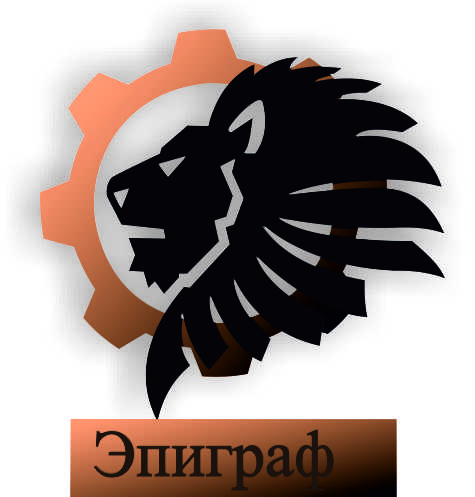 №НаименованиеКол-воЦена с НДС1Программный продукт «Электронно- библиотечная система»  (для учебного процесса) Услуга1 комплект1000 наименований25 200 000 тг(Жусупова Р.Ф.) R.F. Zhussupova, K.M. Nabiyeva Successful strategies to teaching English for gifted students (Тулекбаева) Tulekbayeva A. K., Sabirhanov D. S., Eshankulov A. A., Kaldybaeva B. M., Myrkhalykov B. S.Theoretical and practical bases of estimation of measurement uncertainty(ШалабаеваБ.С.) B.S.Shalabayeva, D.S Rakisheva., Z.A KutpanovaMathematical modeling of continuum mechanics(ЭттельВ.А.) V.А. EttelMachine partsAltayev Zh., Kasabek A., Masalimova A./  Алтаев Ж.,  Касабек А., Масалимова А.Kazakh PhilosophyAnasheva D.K. , Ibragimova K.E. /Анашева Д.К.Steps to academic speech and writingBaigulova N.Z./БайгуловаН.З.LECTURES on the discipline “Mathematics II” for students of specialty - 5B073300Baigulova N.Z./БайгуловаН.З.LECTURES on the discipline “Mathematics III” for students of specialty - 5B070800Beksultanova R.T.,  Saktaganova I.S.,  Yessirkepova M.M. /БексултановаР.Т., СактагановаИ.С., ЕсиркеповаМ.М./Enforcement proceeding of the Republic of Kazakhstan Dаurеnbеkovа Sh.Zh., Jarvelaid М., Oksikbаеv B.K., Kuat M. /ДауренбековаШ.Ж., МариЯрвелайд.,  ОксикбаевБ. К.,  КуатМ. Embryology for studеnts of Biologу spеciаlitуGluchshenko Т.I./ Глущенко Т.И.Energy-saving automatic control system, control and regulation of vehicles  Olеsуа Kosulinа Sholpаn Dаurеnbеkovа Bеrikzhаn OksikbауеvPlant physiology Saktaganova I.S. (СактагановаИ.С.)Legal basis of budget control of the Republic of Kazakhstan Saktaganova I.S. /СактагановаИ.С.Legal foundations of budget planning of the Republic of Kazakhstan Shalbolova U.Zh., Bajzholova R.A., Egemberdieva S.M., Ryspekova M.O., Rakhmetulina Z.H.(РахметулинаЖ.Б.), Nurmagambetova A.I. Fundamentals of entrepreneurshipSholpаn Dаurеnbеkovа  Olеsуа Kosulinа  Bеrikzhаn Oksikbауеv Abdildauly Alem Kabdygalieva Sagdana BiochеmistrуTungushbayeva D.I., Yesmakhanova K.R., Burgumbayeva S.K. (Тунгушбаева Д.И., Езмаханова К.Р., Бургумбаева С.К.)Test tasks on the higher mathematics. А.Е. Кулумбетова, А.А. Джунисова,  Г.К. Садуакас, А.К. МырзабековаСистема содержания и формы лирического, эпического  и драматического художественного текстаАбденова Г.А.Идентификация объектов, описываемых линейными кусочно-дифференциальными моделями в форме КошиАбдигапбарова У.М. Ибраева М.К.Балалардың танымдық белсенділігін ерте жастан дамыту Абжаппарова Б.Ж.Корея тарихы: ежелгі және орта ғасырлардаАбжаппарова Б.Ж., Кайыркен Т.З., Төлеубаева С.А., Ильясова З.С., Азмұханова А.М., Абишева М.М., Өтеулиева Г.Қ., Тахтанова А.Қ. , Қалиева Қ.С. , Нуридденова А.Қ.Шығыс елдерінің жаңа заман тарихы. 1-томАбжаппарова Б.Ж., Кайыркен Т.З., Төлеубаева С.А., Ильясова З.С., Азмұханова А.М., Абишева М.М., Өтеулиева Г.Қ., Тахтанова А.Қ. , Қалиева Қ.С. , Нуридденова А.Қ.Шығыс елдерінің жаңа заман тарихы. 2-томАбильмажинова А.К., Мәдібаева Қ.Қ. (Мадибаева К.К.), АбайтануАгадилова Ж.М., Кунжигитова Г.Б.Основы дизайнаАгыбаев А.Н.Ответственность за отдельные виды коррупционных правонарушений по новому уголовному кодексу Республики КазахстанАгыбаев А.Н.Қазақстан Республикасының мемлекет және құқық негіздері. Том-1Агыбаев А.Н.Қазақстан Республикасының мемлекет және құқық негіздері. Том-2Агыбаев А.Н.Сот құжаттарының үлгілеріАғыбаев А.Н. (Агыбаев), Қожаниязов А.Т. Парақорлық үшін қылмыстық  жауаптылықАдамкулов Н.М., Жаскиленова А.Е.,   Хасенова Э.К.Дизайндағы жарнама және баспа графикасыАдамкулов Н.М., Жаскиленова А.Е., Қыстаубаева Б.Қ.Замануи дизайн. (5В042100-Дизайн мамандығының студенттеріне арналған)Адамкулов Н.М., Түрікпенова С.Ж.Көркем еңбекАдамқұлов  Н.М. (Адамкулов)Кәсіптік оқыту әдістемесі  Адамқұлов  Н.М. (Адамкулов)Технология пәнін оқыту әдістемесіАдамқұлов  Н.М. (Адамкулов)Жүн бұйымдарының технологиясыАдамқұлов  Н.М. (Адамкулов)Мектептегі  технологияАдамқұлов  Н.М. (Адамкулов)Оқушыларды қолөнерге үйрету әдістемесіАдамқұлов  Н.М. (Адамкулов)Әдістемелік  басқаруАдамқұлов  Н.М. (Адамкулов)Қазақ ұлттық киімі мен қолөнер тарихыG.O. Kantureyeva/Г.О. КантурееваCOMPLETE LECTURES On discipline «Safety of processing productions»АдамқұловН.М. (Адамкулов) ҚұлжабаевЕ.У.Тері  өңдеу өнеріАдамқұлов Н. М.Қазақтың  қолөнері  арқылы  студенттердің  кәсіптік  іс – әрекетін қалыптастырудың  теориялық  және  тәжірибелік  негіздері 1 ТомАдамқұлов Н. М.Қазақтың  қолөнері  арқылы  студенттердің  кәсіптік  іс – әрекетін қалыптастырудың  теориялық  және  тәжірибелік  негіздері 2 ТомИсаева А.У., Джумадуллаева А.И.Профессиональный русский язык для студентов-биологовАдамқұлов Н.М.(Адамкулов),     Адамқұлов Е.М.Қыш бұйымдарының технологиясыАдамқұлов Н.М.(Адамкулов),     Адамқұлов Е.М.Қолөнер бұйымдарын жобалау негіздеріАдамқұлов Н.М.(Адамкулов),     Адамқұлов Е.М.Музыкалық аспаптар жасау технологиясыАдамқұлов Н.М.(Адамкулов),     Адамқұлов Е.М.Саз аспаптар тарихыАдамқұлов Н.М.(Адамкулов),     Адамқұлов Е.М.Күнделікті қолданылатын қолөнер бұйымдарының технологиясыАжмухамедова А.А., Машрапова А.Ж.Кәсіпорын экономикасыАйнабек К. /Kuandyk  AinabekThe Philosophy of Life and BusinessАйтжанова Д.А., Абжалелова Ш.Р.ПредпринимательствоАйтжанова Д.А., Абжалелова Ш.Р.,Стратегическое планированиеАйтжанова Д.А., Абжалелова Ш.Р.,Экономическая теорияАйтымбетова А.Н. /A.N.AitymbetovaIntroduction to financeАйтымбетова А.Н. /A.N.AitymbetovaFinancial analysis in commercial banksАкмуллаева А.С.Қолданбалы биологияАкмуллаева А.С.Өсімдіктер мен жануарлар экологиясыАлагозова С.С., Маханова Ұ.М. Жидек шаруашылығы Алимгазин А.Ш., Айтмагамбетова М.Б., Салихова Т.С.Энергосбережение в теплоэнергетике и теплотехнологииАлметов Н.Ш. Педагогикалық менеджментАлсаитова Р.К. Сүгір күйлерінің ізбасарлары орындауындағы ерекшеліктеріАлсаитова Р.Қ.,  Онгарбаева С.СЭстетикалық тәрбие негізінде оркестр  жетекшілерін даярлау Алтаев Ж.,  Касабек А., Масалимова А.Казахская философияАльжаппарова Б.К.Аграрная история Центрального Казахстана в первой трети 20 векаАманжолов Ж.К.Основы пожарно-технической экспертизыАманжолов Ж.К., Баландин В.С.Охрана труда в электроэнергетике 1 томАманжолов Ж.К., Баландин В.С.Охрана труда в электроэнергетике 2 томАманжолов Ж.К., Хусан Болатхан, Аманжолова Ж.Ж.Охрана труда в строительстве. 1-томАманжолов Ж.К., Хусан Болатхан, Аманжолова Ж.Ж.Охрана труда в строительстве. 2-томАмирбекова А.С.Стратегия развития экспортного потенциала Республики Казахстан в условиях ВТОАмирханов Қ.Ж. Ет өнімдерінің технологиясыАртыкбаев Ж.О. Тарих философиясынан лекциялар. Бірінші бөлімАсанова У.О.Кәсіби қазақ  тілі (Құқықтану мамандығында оқитын орыс тілді топтарға арналған)Асенова Б.К., Ребезов М.Б., Амирханов К.Ж., Нургазезова А.Н., Бакирова Л.С.Ет өнімдерін өндірудің физика-химиялық және биохимиялық негіздеріАсенова Б.К., Ребезов М.Б., Нургазезова А.Н., Бакирова Л.С., Нурымхан Г.Н., Бауыржанова А.З., Игенбаев А.К. Ет және ет өнімдері өндірісіндегі технохимиялық бақылау және сапаны басқаруАсенова Б.К., Ребезов М.Б., Топурия Г.М.,Топурия Л.Ю., Смольникова Ф.Х.Контроль качества молока и молочных продуктовАхметова М.К.Бизнес саласындағы мамандарға арналған практикалық қазақ тіліАхметова С.Т., Шаймерденова Л.Е. IT-технологияларды жобалауБайболат Л.Б. Кәсіби қазақ тілі. (Журналистика, Қоғамдық байланыс)Байсарина С.С.Педагогика (курс лекций)Байсарина С.С., Тасмагамбетова А.О.Правосознание социального педагогаБалажигитова Н.К., Бейбитов Б.С.Физика пәнінен зертханалық және тәжірибелік жұмыстарға арналған көмекші құралБалгынова А.М.Исследование конструктивно-технологических параметров и режимов работы роторной центрифуги для обезвоживания кормовой пивной дробиныБапаева М.К.,  Нығметова Қ. Н.,  Шерьязданова Х.Т.Жалпы және балалар психологиясынан танымдық жаттығулар мен тапсырмалар жинағыБаримбеков Ж.Ш.Казахский орнаментБаубеков С.Д., Белик В.Ф.БахчеводствоБаубеков С.Д., Мержаниан А.С. Виноградство 1 томБаубеков С.Д., Мержаниан А.С. Виноградство 2 томБаубеков С.Д., Неклепаев Б.Н., Крючков И.П. Электрическая часть электростанций и подстанцийБаубеков С.Д., Петров Е.Ф., Соловьев В.А., Черных А.А.Лиманное орошение и влагонакоплениеБахов Ж.К., Утебаев А.А.Биогеохимия және биосфераның тұрақтылығыБахов Ж.К., Утебаев А.А.Экология почвБаянов Е.Б., Баянова У.Ш.Əкімшілік құқық. Ерекше бөлімБедыч Т.В. Глущенко Т.И.ЭлектротехникаБекботаева А.А.Петрография. 1-томБекботаева А.А.Петрография. 2-томБексултанова Р.Т., Сактаганова И.С., Қазақстан Республикасындағы атқарушылық өндірістің құқықтық негіздеріБексултанова Р.Т., Сактаганова И.С., Азаматтық сот ісін жүргізудегі нормаларды қолданудың тәжірибедегі мәселелеріБексултанова Р.Т., Сактаганова И.С., Вопросы практического применения норм гражданского процессуального законодательстваБелецкая Н.П., Дмитриев П.С., Фомин И.А., Жунусов А.Е., Кутняк А.И., Сиволап В.Н., Сыздыков А.А., Топченко А.В., Андрющенко О.Е., Темирбек  А.М. Природные ресурсы и развитие агропромышленного комплекса Северо-Казахстанской областиБерденов Ж.Г. Применение геоинформационных систем в современной географической наукеБияров Б.Н.Өр Алтайдың жер-су аттарыБогатова О.В., Карпова Г.В., Ребезов М.Б., Топурия Г.М., Клычкова М.В., Кичко Ю.С.Современные биотехнологии в сельском хозяйствеБозшатаева Г.Т. Өсімдіктер физиологиясыБондаренко В.П., Голубев В.Г., Надиров К.С., Садырбаева А.С., Колесников А.С.Реагенты комплексного действия на основе модифицированных гудронов хлопкового масла для нефтегазовой отраслиБорибекова Ф., Альменбетова Қ.Ж., Алпысбаева Н.С., Тажинова Г.А., Шатырбаева Г.Ж.Бастауыш мектеп оқушыларының шығармашылық  дарындылығын дамытуБородихин В.А.,УсинЖ.А., УсинаЖ.А.Здоровьесберегающая направленность физического воспитания и спорта школьников и учащейся молодёжиБрейдо И.В., В.В. Каверин, Е.Б. Потёмкина, Г.Т. Шошымбекова Күштік түрлендіру құрылғыларыБрейдо И.В., Есенбаев С.Х., Сивякова Г.А., Лепехов Д.А., Преобразователи частоты фирмы Mitsubishi ElectricБржанов Р.Т.Құpылыc кoнcтpукциялаpы – 1Бржанов Р.Т.Құpылыc кoнcтpукциялаpы – 2Будникова Н.Н., Полторжицкая Г.И.,Развитие прикладных компетенций на занятиях по профессиональному русскому языку с использованием веб-квест технологииБудникова Н.Н., Полторжицкая Г.И.,«Организация профессиональной практики по специальностям «Русский язык и литература», «Журналистика»» Бузова О.В., Айжарикова А.К.Специальные технологии переработки органических веществ и нефти, газа и угля. Часть1. Переработка полимеровВайскробова Е.С., Ребезов М.Б.Системы менеджмента безопасности пищевых продуктовВалиханова Г.Ж.Биотехнология растенийВолненко А.А. Дипломное проектирование для технических специальностейВолненко А.А., Сейтханов Н.Т., Күмісбеков С.А., Пазилова Г.Д.Техникалық мамандықтар үшін дипломдық жобалау Газдиева Б.А., Жакупова А.Д., Жумагулова О.А., Каирбекова  И.С., Мукашева А.О., Сагындыкова Ж.О., Тлеубердина Г.Т. Мотивационно-сопоставительный словарь наименований растений и   птиц  Галиева З.А., Гафаров Ф.А., Ребезов М.Б., Долженкова Г.М., Нурымхан Г.Н.Технологии первичной переработки продуктов животноводства. Лабораторный практикум часть1Галиева З.А., Гафаров Ф.А., Ребезов М.Б., Долженкова Г.М., Нурымхан Г.Н.Технологии первичной переработки продуктов животноводства. Лабораторный практикум часть2Гельманова З.С., Филатов А.В., Пак О.К. Европейские требования к проектированию стальных конструкцийГлущенко Т.И.Основы привода и электрооборудования транспортной техникиГлущенко Т.И.Лабораторный практикум по возобновляемым источникам энергииГлущенко Т.И.Теоретические основы электротехники 1, I-частьГлущенко Т.И.Теоретические основы электротехники 1, II-частьГлущенко Т.И., Бедыч Т.В.Теоретические основы электротехники 2. Переходные процессы в электрических цепях. I-частьГолубев В.Г., Садырбаева А.С.Учебное пособие по дисциплине «Технология и техника добычи нефти»Губер Н.Б., Монастырев А.М., Ребезов М.Б.Научное и практическое обоснование новых биотехнологических приемов повышения производства говядины и ее пищевой ценностиГусенов Б.Ш.Әлеуметтік-экономикалық жоспарлау және болжауГусенов Б.Ш.Аймақтың сыртқы байланыстарын дамытуға жаһандану (глобализациялық) процестердің әсері.Гусенов Б.Ш. Управление инновационным развитием АПК (ключевой фактор ВЭД региона) Гусенов Б.Ш. Фирма персоналының мотивация жүйесін жетілдіру құралдарыГусенов Б.Ш. Актуальные вопросы развития внешнеэкономической деятельности Республики Казахстан в эпоху глобализации (Пример региона)Гусенов Б.Ш. Рухани жаңғыру кезіндегі банктік бизнесті дамытуда коммерциялық банктердің тартылған қаражаттары және олардың ресурстық базасын қалыптастырудағы рөліДемесінов Т.Ж., Конуспаев Р.Қ.Бәсекеге қабілеттілік: теориясы және тәжірибесіДжакупова Ж.Е. Мұнай және мұнай заттарын  зертханалық талдауДжаналеева К.М. Методика проведения полевых физико-географических исследованийДжанмулдаева Ж.К. Су дайындаудың әдістеріДжетимов М.А., Имангазинова Ж.С., Маманова С.А.Физикалық химияДинмухамедова А. С.МикробиологияДоғалов А.Н.Использование научных трудов видных казахских мыслителей (IX в.- 1937г.) при изучении экономической теории.Доғалов А.Н., Досмағанбетов Н.С.Қазақ ойшылдарының ғылыми еңбектеріндегі экономикалық теорияның негізгі мәселелеріДуйсенбекова О.О.Қолдану саласы бойынша СЗ және СРО аккредиттеуДуйсенбекова О.О.Халықаралық стандарттау және сертификаттауДуйсенбекова О.О.Тағам өнімдерінің сараптау әдістемелеріДүйсенбаев А.Қ. (Дуйсенбаев), Шаштығарин М.М.Кәсіптік оқыту жүйесіндегі педагогикалық менеджментДүкембай Г.Н., Дүкембай Н.С.Қазақ халқының әншілік дәстүрі:  Сөздік, аударма және түсініктер. Песенныетрадицииказахскогонарода: словари, переводыипонятия. Song traditions of the kazakh people: dictionary, translation and conceptsДүкембайГ.Н., ДүкембайН.С., КудеринаА.Е. Музыкальный казахскийДүкембай Н.С., Дүкембай Г.Н.Педагог - музыканттың әдіснамалық  мәдениетіДүкембай Н.С., Әміренов Ә.Д.Музыкалық білім беру теориясыДьяченко В.К., Кусаинов Г.М., Васильева Е.НИзбранные дидактические произведения.  Том VI – часть 1 Дьяченко В.К., Кусаинов Г.М., Васильева Е.НИзбранные дидактические произведения. Том VI – часть 2Дьяченко В.К., Кусаинов Г.М., Васильева Е.НИзбранные дидактические произведения. Том VII – часть 1Дьяченко В.К., Кусаинов Г.М., Васильева Е.НИзбранные дидактические произведения. Том VII – часть 2Дьяченко В.К., Кусаинов Г.М., Васильева Е.НИзбранные дидактические произведения. Том VIII – часть 1Дьяченко В.К., Кусаинов Г.М., Васильева Е.НИзбранные дидактические произведения. Том VIII – часть 2Дьяченко В.К., Кусаинов Г.М., Васильева Е.НИзбранные дидактические произведения. Том X - часть 1 Дьяченко В.К., Кусаинов Г.М., Васильева Е.НИзбранные дидактические произведения. Том X - часть 2 Дьяченко В.К., Кусаинов Г.М., Васильева Е.Н.Избранные дидактические произведения. Том IXДьяченко В.К., Кусаинов Ғ.М., Қағазбаева А.К., Танирбергенова А.Ш., Халықова А.М. Педагогиканың мифтері, аңыздар мен ертегілеріДьяченко В.К., Кусаинов Ғ.М., Мылтықбаева Л.Р., Халықова А.М.            Мұғалімдердің инновациялық іс-әрекетінің теориясы мен практикасыДячук М.И.Нотариат и наследственное право РКЕгинбаева А. Е.Сарыарқа топонимикасыЕгорина А.В., Сапаров К.Т., Женсикбаева Н.Ж.Рекреационный потенциал территориально-природной системы Казахстанского Алтая: методические подходы к его оценкеЕлемесов К.Е.Ветеринарно-санитарная экспертиза, стандартизация и сертификация продуктов. I том 1 частьЕлемесов К.Е.Ветеринарно-санитарная экспертиза, стандартизация и сертификация продуктов. I том 2 частьЕлемесов К.Е.Ветеринарно-санитарная экспертиза, стандартизация и сертификация продуктов. II том 1 частьЕлемесов К.Е.Ветеринарно-санитарная экспертиза, стандартизация и сертификация продуктов. II том 2 частьЕралин Қ.,  Ералина А., Шаханбаев М.Портрет өнеріЕралин Қ., Бейсенбеков Ж., Ералина Ғ.Өнер шығармаларын қабылдауЕсиркепова М.М. Международные стандарты труда в Республике Казахстан: проблемы имплементации и защитыЕсиркепова М.М./ Yessirkepova M.M International labor standards in the Republic of Kazakhstan: problems of implementation and protectionЖакирова Н.К.Химия и технология  низкотемпературных полифосфатных удобренийЖакупова А.Д.Сопоставительная  мотивология: методы и аспектыЖакупова А.Д., Анищенко О.А. Историческая грамматика русского языка. История русского литературного языка. Уровень I. Базовый.  Жақыпбекова Б. О., Оспанова М.С., Құрбанова К.СВетеринариялық микробиология және вирусология» 1 частьЖақыпбекова Б. О., Оспанова М.С., Құрбанова К.СВетеринариялық микробиология және вирусология» 2 частьЖақыпбекова Г.ТFLASH-те мультимедиалық технологияларының негіздеріЖақыпбекова Г.ТPASCAL бағдарламалау тіліЖақыпбекова Г.ТОбъектіге-бағдарланған бағдарламалау және басқару жүйелеріЖақыпбекова Г.ТПедагогикалық информатикаЖанатбекова Н.Ж., Борибекова Ф.Білім беру жүйесіндегі инновациялық технологияларЖанбиров Ж.Ғ. Қарсыбаев Е.Е., Байбураева Ж.А.Автокөлік логистикасы - инфрақұрылымдарыЖанбиров Ж.Г., Қарсыбаев Е.Е., Абжапбарова А.Ж.Автокөлік логистикасы (жолаушылар тасымалдары)Жанбиров Ж.Ғ., Қарсыбаев Е.Е., Абжапбарова А.Ж., Байбураева Ж. А.Автокөлік логистикасы. Көлік-логистикалық орталықтар және терминалдық технологияларЖанбиров Ж.Ғ., Қарсыбаев Е.Е., Байбураева Ж.А. Автокөлік логистикасы -жүктер және  тасымалдау ерекшеліктеріЖанбиров Ж.Г., Сабралиев Н.С., Абжапбарова А.Ж.Автотранспортная логистика - охрана окружающей средыЖанбиров Ж.Г., Сабралиев Н.С., Абжапбарова А.Ж. Автокөлік логистикасы-қоршаған ортаны қорғауЖанбиров Ж.Г., Шатманов О.Т., Абжапбарова А.Ж.. Автотранспортная логистика. Пассажирские перевозки. Жантасов Қ.Т., Кенжалиева Г.Д., Байботаева А.Д.Ұжымдық және жеке бас қорғаныс құралдарыЖаңбыров Ж. Ғ. (Жанбиров), Мырзахметова Ұ.А., Кенжеғалиев Б.Ә.Автокөлік логистикасыЖаңбыров Ж.Ғ.(Жанбиров), Бахтиярова Е.А., Байбураева Ж.А.Автокөлік  логистикасы -ақпараттық жүйелерЖәмбек С.Н., Тлеубердина Г.Т.Әдебиет теориясыЖолымбаев О.М., Берікханова Г.Е.МатематикаЖолымбаев О.М., Берікханова Г.Е.  Элементарлық математикаЖолымбаев О.М., Берікханова Г.Е., Бахтинова Э.Т. Математика (Бастапқы және орта кәсіптік білім алатын оқушыларға арналған)  Жолымбаев О.М., Берікханова Г.Е., Бахтинова Э.Т.  Жоғары математикаЖумабаева З.Е.Кәсіби қазақ тілі. (Құқықтану мамандықтарына арналған). 2-басылымЖусупова Р.К.Национальная политика и межнациональные  отношения в Казахстане на современном этапеЖүнісов А.А. (Жунусов А.А.)Геологиялық карта түсіру әдістеріЗадиранов А.Н., Лехтмец В.Л.,  Чернышева А.А.Метод планирования эксперимента и его применение при обработ-ке экспериментальных данныхЗейнуллина А.Ж. , Толымгожинова М.К.,  Слямова З.А.Современное состояние управленческого учета и перспективы его развития на отечественных предприятияхЗәуірбек Ә.К.Методические указания по выполнению дипломного проекта (работы) и  программа преддипломной практики для бакалавров специальности 5В061000 – ГидрологияЗәуірбек Ә.К., Елбасиева Б.Б.Геодезия негіздеріИбилдаев Б.Долговечность подшипниковых узлов машин с упругими посадкамиИбрагимов Ж.Саяси құқықтық ілімдер тарихы Ибрагимов Ж.И.Қазақ әдет-ғұрып құқығындағы дауларды шешудің өзекті мәселелері Ибраимова Ж.Ж.Қазақ тіліндегі айрықша құрылымды сөйлемдер синтаксисіИбраимова Ж.Ж., Шаймаганбетова Ж.Ж. Профессиональный русский языкИзумрудов В.А., Касымова Ж.С.,  Мусабаева Б.Х., Мурзагулова К.Б.Полиэлектролитные мультислои: получение, свойства и применение Иманбаева Л.Х., Смирнов  Ю.М.Теориялық механикаИманжүсіп  Р.Портреты эпохи репрессийИсаева Г.К. Қаржылық жоспарлау және болжауИсаева Г.К. / Issayeva G.K. History of Economic Doctrines Исинтаев Т.И., Қайыпбай Б.Б.Методы утилизации отходов животноводстваИсинтаев Т.И., Қайыпбай Б.Б.Основы термической обработки опасных биологических отходовКабдулкаримова К.К., Касымова Ж.С. Оқу практикасы /Учебная практикаКабылбекова Г.К.Тағамдық биотехнологияКаверин В.В., Потёмкина Е.Б. Преобразовательная техникаКадырбеков Т.К., Мұқанқызы А.Болжаудың экономикалық-математикалық және эконометриялық үлгілеріКалдыкозова С.Е. (Калдыгозова)Русский язык для студентов  архитектурно-строительных специальностейКалдыкозова С.Е. (Калдыгозова)Русский профессиональный язык. Профессия - Нефтяник.Калдыкозова С.Е. (Калдыгозова)Русский профессиональный язык. Учебное пособие для студентов специальности «Технологические машины и оборудование"Калдыкозова С.Е. (Калдыгозова)Тексты по развитию профессиональной речи студентов  специальности «БЖД»Калдыкозова С.Е.(Калдыгозова), Лесбекова Л.Ж., Рискелдиева Ж.А.Тексты по развитию профессиональной речи студентов специальности «Стандартизация, сертификация и метрология»Калмагамбетова А.Ш., Дивак Л.А., Садирбаева А.М.Методические указания к практическим работам по дисциплине  «Заполнители бетона»Камаров Р.К., Айдарова М.А. Тау-кен кәсіпорындарының құрылысыКамаров Р.К., Айдарова М.А. Строительство горных предприятий Камарова А.Р., Плешакова Е.А.Технология машиностроенияКапсалямов К.Ж., Капсалямова С.С.Уголовно-процессуальное право Республики Казахстан. Особенная часть. Судебные стадии и особые производства. 4-томКаракулин М.Л., Лапина Л.М. Электромеханикалық жүйелер (асинхронды машиналар)Каракулин М.Л., Лапина Л.М. Электрмеханикалық жүйелер (трансформаторлар)Каримова Б.С., Кусаинов Г.М., Жетпеисова Н.О. Учебниковедение: Русско-казахский словарьКарипбаева Н.Ш, Полевик В.В, Силыбаева Б.М.Ботаниканың оқу практикумы. 1-томКарипбаева Н.Ш, Полевик В.В, Силыбаева Б.М.Ботаниканың оқу практикумы. 2-томКарипбаева Н.Ш., Қуанышбаева М.Ғ., Полевик В.В., Хромов В.А. Шыңғыстау өсімдіктері мен жануарларыКарипбаева Н.Ш., Полевик В.В., Нағашбекова Л.Ә., Мукаева Г.Т.Макромицеті саңырауқұлақтарКарипбаева Н.Ш., Полевик В.В., Силыбаева Б.М.Иллюстрированный определитель цветковых растенийКемел М.,  Бакирбекова А.М.Управление персоналом в государственной службеКемельбекова Ж. Бағдарламалау тілдері және технологияларыКеримкулов Ж.С., Кучеренко Д.А., Сариева А.С. Методические указания к лабораторным работам по геоинформационным системамКим В.А., Ким Э.А./ Kim V.A., Kim E.V.Patriotic consciousness, conviction, outlook and personality (methodology, theory, practice)Ким В.А., Ким Э.В.Патриотическое сознание, убеждение, мировоззрение и личность (методология, теория, практика) Ким В.А., Ким Э.В.Полиэтнический принцип духовно-нравственного воспитания учащихся многонационального коллектива. (Теоретические и методологические аспекты)Кинтонова А.Ж. Өндірістік программалауКинтонова А.Ж. Оптимизация бизнес-процессовКинтонова А.Ж. Өндірістік программалау (2 басылым, толықтырылған)Коккозева К.К.Арнайы педагогика (сұрақ-жауап түрінде)Коккозева К.К.Арнайы педагогикаКоккозева К.Ш., Байчинов Р.Т.Инсульттен кейінгі кезеңде тұлғаларды комплексті оңалтуКомбаев К.К. Метрология, стандарттау және сертификаттау. 2 басылымКонуспаев Р.Қ.Монополияларды мемлекеттік реттеуКонуспаев Р.Қ. Конуспаева А.Т.Туризмдегі  бухгалтерлік есеп Конуспаев Р.Қ., Конуспаева А.Т.Мемлекеттік-жекеменшік әріптестік: мәселелері және жетілдіру жолдарыКорнейчик Ж.Н. , Сейтбаев К.Ж.Культура ягодников в районах целинных земель КазахстанаКөгісов  С.М. / Когисов С.Химиядан  есептер шығару әдістемесі Көшенова Ғ.И./ Кушенова Г.И.Қазақстан тарихының тарихнамасы: заманауи бағыттарКривцова О.Н., Кузьминова Н.Ю. Основы взаимозаменяемостиКуанышбаева М.Г., Хромов В.А.Атлас-определитель стрекоз ВКОКуанышев М.К.Повышение ресурса подшипников  скольжения энергетической установки транспортной техники   Кузбаков Ж.И.Конструкции и проектирование металлургических печейКузьменко Д. Ю.Методические указания по всестороннему развитию силыКузьменко Д. Ю.Шаңғы дайындылығы - СҚО дені сау жастардың дамуының құралы ретінде. Лыжная подготовка – как одно из средств развития здоровой моложежи СКОКузьменко Ю.В.Архитектура и дизайн гостиничных комплексовКузьменко Ю.В.Выставочная деятельность в туризме Кузьменко Ю.В.Историко-культурные и природные достопримечательности Северо-Казахстанской области как туристско-экскурсионные объекты Кузьменко Ю.В.Краеведческая деятельность в туризме Кузьменко Ю.В.Культурный сервис и туризмКузьменко Ю.В.Курс лекций по дисциплине «Рекреационный туризм»Кузьменко Ю.В.Музеи как объекты туристского показаКузьменко Ю.В.Организация и планирование рекламной деятельности в туризмеКузьменко Ю.В.Туристско-рекреационный потенциал Северо-Казахстанской областиКузьменко Ю.В.Характеристика и классификация памятников природы, истории и культурыКузьменко Ю.В.ЭкскурсоведениеКузьменко Ю.В. Организация гостиничного хозяйстваКузьменко Ю.В. Экологический туризмКузьменко Ю.В. МузееведениеКузьменко Ю.В. Лечебно-оздоровительный туризмКузьменко Ю.В. Гостиничное хозяйствоКузьменко Ю.В.Брендинг в туризмеКултасов А.А.Уголовно право Республики Казахстан (общая часть) Кулумбетова А.Е. Система  малой и средней эпической формы: аспекты исследо-ванияКулумбетова А.Е. Теория и методология литературы: Конспекты лекций Кулумбетова А.Е., Дробязко Н.ВСистема содержания и формы малой и средней прозы в творчестве А.П. ЧеховаКумисбеков С. А. /Күмісбеков С.А. Тиеу түсіру машиналары және қойма жабдықтарыКумисбеков С.А., Волненко А.А., Серікұлы Ж. Аппарат с регулярной пластинчатой вибрирующей насадкой. Разработка и расчеты  Кургамбеков М.С., Кемалова Г.Б.Көркем еңбекке  оқытуда   оқушылардың  техникалық   шығармашылығын қалыптастыруКусаинов Г.М.,  Каримова Б.С., Васильева Е.Н.Антология коллективного обучения. Часть 2, (том 1)Кусаинов Г.М.,  Каримова Б.С., Васильева Е.Н.Антология коллективного обучения. Часть 2, (том 2)Кусаинов Г.М., Кагазбаева А.К., Абыканова Б.Т., Айтбаева Д.Б., Жарменова Г.С., Нугуманова С.Б.Наука об обучении и новая образовательная практика. Том 2 Кусаинов Г.М., Кагазбаева А.К., Абыканова Б.Т., Айтбаева Д.Б., Жарменова Г.С., Нугуманова С.Б. Наука об обучении и новая образовательная практика. Том 1 Кусаинов Г.М., Каримова Б.С., Васильева Е.Н., Тушнолобов П.И., Сеременко Н.П., Руколеева Л.В.Антология  коллективного обучения   (второй выпуск)Кусаинов Ғ.М., Қағазбаева А.К., Абыканова Б.Т., Айтбаева Д.Б., Жарменова Г.С., Нугуманова С.Б. Оқыту туралы ғылым және жаңа  білім беру практикасы  том 1 Кусаинов Ғ.М., Қағазбаева А.К., Абыканова Б.Т., Айтбаева Д.Б., Жарменова Г.С., Нугуманова С.Б. Оқыту туралы ғылым және жаңа  білім беру практикасы. Том 2Кусаинов Х. Х., Сергеева А. М. Туризм экономикасыКухар Е.В. Практикум по молекулярной биологииКухар Е.В., Нечай Н.Л.Экологическая биотехнологияҚаратаев   Ж. Математикалық талдау-IIҚоныспай Қ.Агроинженерлік атаудың орысша–қазақша сөздігіҚуанышбаева М.Ғ., Хромов В.А.ШҚО  көбелектерінің  Атлас-анықтағышы = Атлас-определитель бабочек ВКОҚұланова Қ.Қ. (Куланова)Таңдаған спорт түрлерінің теориясы мен әдістемесіҚұрақбаев Д.С., Ибрагимов О.М., Лесбаев А.У.Есептеу математикасына кіріспеЛехтмец В.Л., Чернышева А.А.Проектирование литейных цеховЛехтмец В.Л., Чернышева А.А.Механическое оборудование и транспортирующие машины  литейных цеховЛехтмец В.Л., Чернышева А.А.Технологические процессы производства материалов-учебно-методические указания к практическим занятиям. Часть1 Технология литья и сваркиЛигай М.А., Ермекова Ж.К. Физические основы естествознания. 2-изданиеМадалиев Я.Х. Вилоятимиздаги ўзбек маданияти ва тили/ Узбекская культура и особенности узбекского языка в регионеМадалиев Я.Х. Ўзбек адабиётининг танқиди тарихи/ История критики узбекской литературыМадалиев Я.Х. Ўзбек адабиётини ўқитиш методикаси /Методика преподавания узбекской литературыМадалиев Я.Х. Ўзбек мумтоз адабиёти/Узбекская классическая литератураМадалиев Я.Х. Адабиётшуносликка кириш/Введение в литературуМадалиев Я.Х. Ўзбек халқи оғзаки ижодиёти/Устная письменность узбекского народаМадалиев Я.Х., Омаров Н.ҚАдабиёт назарияси /Теория литературыМаксименко Е.В., Омаров А.Ж.Сравнительное правоведение Максимюк Н.Н., Горелик О.В., Ребезов М.Б.Продукция животноводства. Молоко. 1 частьМаксимюк Н.Н., Горелик О.В., Ребезов М.Б.Продукция животноводства. Молоко. 2 частьМаусумбаева А.М.Оқушылардың физиологиялық дамуыМейрамкулова К.С. (Meiramkulova K.S.)Ecological toxicologyМәдібаева Қ.Қ (Мадибаева К.К.)Әдебиеттану ғылымы және білім беру 1-кітапМәдібаева Қ.Қ. (Мадибаева К.К.)Әдебиеттану ғылымы және білім беру 2-кітапМәдібаева Қ.Қ. (Мадибаева К.К.)Әдебиеттану ғылымы және білім беру 3-кітапМәдібаева Қ.Қ. (Мадибаева К.К.)Жетісу кітапханасы (том 1)Мәдібаева Қ.Қ. (Мадибаева К.К.)Жетісу кітапханасы (том 2)Мәдібаева Қ.Қ. (Мадибаева К.К.)Қазіргі қазақ әдебиетіМәдібаева Қ.Қ. (Мадибаева К.К.)Адам іздеген бақытМәдібаева Қ.Қ. (Мадибаева К.К.)Әдеби үдерісМәдібаева Қ.Қ. (Мадибаева К.К.)ХХ ғасыр басындағы қазақ әдеби сыныМәдібаева Қ.Қ.(Мадибаева К.К.), Мүлік Д.Көркем шығармадағы тарихи тұлға бейнесіМингалеева А.М.Методические указания и контрольные задания по физике для само-стоятельной работы студентов технических специальностейМингалеева А.М.Физикадан оқу құралы студенттердің өз бетімен жасайтын жұмыстарын ұйымдастыруына және орындауына арналған құралМолбасынова Ж.М., Байсова Л.Ж.Білім мазмұнын жаңарту жағдайында оқушылардың метапәндік құзыреттіліктерін қалыптастыруМолдашев Г.К.Системы менеджмента качестваМолдашева Р.Ж. Учебно-методический комплекс по дисциплине «бизнес-план для менеджеров» 0515000 «МенеджментМуратбеков М.М.Разделимость и спектральные свойства сингулярных дифференциальных операторов смешанного типаМусабаев К.К., Ақылбеков А.Т., Гиниятова Ш.Г.Атом ядросы физикасына кіріспеМусабекова С.А.Судебно-медицинская характеристика повреждений при выстрелах из оружия самообороныМусаев Ж.С.Оптимизация ходовых частей грузовых вагоновМұстафин Б., Смакова  З.Сырнай әліппесі/на удалениеМырзатаев Н.Д. Сыбайлас жемқорлыққа қарсы күресМырзаханов Н., Мырзаханова Н.М.Общая физиологияМырзаханова М.Н.Основы юридической конфликтологии и медиации Назарчук М.К., Сергеева А.М.Ақтөбе облысының географиясы. 1-томНазарчук М.К., Сергеева А.М.Ақтөбе облысының географиясы. 2-томНаурызбаев Е.А. Ибрагимов Ж.И.Шет елдердің конституциялық құқығыНаурызбаев Е.А., Нукиев Б.А.Қазақстан Республикасының Жер құқығы                 Низаметдинов Ф.К., Ожигин С.Г., Долгоносов В.Н., Турсбеков С.В., Низаметдинов Р.Ф., Низаметдинов Н.Ф., Нагибин А.А., Олейникова Е.А., Естаева А.Р., Инновации в обеспечении устойчивости карьерных откосовНизаметдинов Ф.К., Хмырова Е.Н., Мозер Д.В., Низаметдинов Н.Ф., Толеубекова Ж.З.Реализация образовательной программы профильной магистратуры   «Инновационные технологии в горно-металлургическом комплексе. Геотехника» специальности 6М070900 «Металлургия» для решения задач ГПИИР-2Новиков В.Н., Калакова Г.К., Телегина О.С."Домашний консультант" методическое пособие для учителей физикиНураков С., Белоцерковский М.А.Методы напыления покрытий в машиностроенииНуралиев Е.Р.Практически обоснованные аспекты повышения эффективности ветеринарно-санитарных мероприятий в промышленном птицеводствеНурушев М.Ж., Саспугаева Г.Е  Переработка отходов с основами новых доступных технологийНұржауов А. (Нуржауов)Трактордың тарту күші динамикасы мен отын үнемділігіНұрқасымова С.Н. /Нуркасымова/Физика: электростатика және магнетизм бөлімінің есептер жинағыНұрышев М.Ж. (Нурушев М.Ж)Табынды жылқы шаруашылығы технологиясымен жайылымды тиімді пайдалану негіздері.Озгелдинова Ж.О., Мукаев Ж.Т. ЛандшафтоведениеОмарова Н.М.ГидрохимияОразалы Е.Е., Мухамеджанова А.Т.Көліктік құрылыстағы топырақ механикасыОразбаева А.А.3D графика негіздеріОразбаева А.М.Мал шаруашылығында гонадотропты гормондарды алу әдісі мен қолдануын жетілдіруОспанова М.С., Жақыпбекова  Б.О. Ветеринария жөніндегі қазақша-орысша сөздік Отар Э.С.Особенности городского среднего класса Казахстана. 1-частьОтар Э.С.Особенности городского среднего класса Казахстана. 2-частьӨтесінов Ж. (Утесинов)Биотехнология практикаға Өтесінов Ж.Ө. (Утесинов), Аманова Б.М.Жас ерекшеліктер физиологиясы және мектеп гигиенасыПлешакова Е.А. Камарова А.Р., Кыдырбаева С.Ж.Методология научных исследованийПлешакова Е.А., Камарова А.Р.Инновационная деятельность и патентоведениеПод общей редакцией проф. Низаметдинова Ф.К.Управление устойчивостью карьерных откосов 1ч.Под общей редакцией проф. Низаметдинова Ф.К.Управление устойчивостью карьерных откосов 2ч.Под общей редакцией проф. Низаметдинова Ф.К.Управление устойчивостью карьерных откосов 3ч.под ред.: Жумагуловой А.Б., Кусаинова Г.М., Каримовой Б.С., Лазаренко И.Р., Сейдуманова С.Т., Уилсон Э.Образование. Наука. Инновации: Русско-казахско-английский толковый словарь общественно-гуманитарной лексики./Білім беру. Ғылым. Инновациялар: Орысша-казақша-ағылшынша қоғамдық-гуманитарлық лексиканың түсіндірме сөздігі./ Education. Science. Innovation: Kazakh-Russian-English exclusive dictionary of social –humanitarian vocabulary» том I (часть 1)под ред.: Жумагуловой А.Б., Кусаинова Г.М., Каримовой Б.С., Лазаренко И.Р., Сейдуманова С.Т., Уилсон Э.Образование. Наука. Инновации: Русско-казахско-английский толковый словарь общественно-гуманитарной лексики./Білім беру. Ғылым. Инновациялар: Орысша-казақша-ағылшынша қоғамдық-гуманитарлық лексиканың түсіндірме сөздігі./ Education. Science. Innovation: Kazakh-Russian-English exclusive dictionary of social –humanitarian vocabulary» том I (часть 2)под ред.: Жумагуловой А.Б., Кусаинова Г.М., Каримовой Б.С., Лазаренко И.Р., Сейдуманова С.Т., Уилсон Э.Образование. Наука. Инновации: Русско-казахско-английский толковый словарь общественно-гуманитарной лексики./Білім беру. Ғылым. Инновациялар: Орысша-казақша-ағылшынша қоғамдық-гуманитарлық лексиканың түсіндірме сөздігі./ Education. Science. Innovation: Kazakh-Russian-English exclusive dictionary of social –humanitarian vocabulary» том IIпод ред.: Жумагуловой А.Б., Кусаинова Г.М., Каримовой Б.С., Лазаренко И.Р., Сейдуманова С.Т., Уилсон Э.Образование. Наука. Инновации: Русско-казахско-английский толковый словарь общественно-гуманитарной лексики./Білім беру. Ғылым. Инновациялар: Орысша-казақша-ағылшынша қоғамдық-гуманитарлық лексиканың түсіндірме сөздігі./ Education. Science. Innovation: Kazakh-Russian-English exclusive dictionary of social –humanitarian vocabulary» том III (часть 1) под ред.: Жумагуловой А.Б., Кусаинова Г.М., Каримовой Б.С., Лазаренко И.Р., Сейдуманова С.Т., Уилсон Э.Образование. Наука. Инновации: Русско-казахско-английский толковый словарь общественно-гуманитарной лексики./Білім беру. Ғылым. Инновациялар: Орысша-казақша-ағылшынша қоғамдық-гуманитарлық лексиканың түсіндірме сөздігі./ Education. Science. Innovation: Kazakh-Russian-English exclusive dictionary of social –humanitarian vocabulary» том III (часть 2) под ред.: Жумагуловой А.Б., Кусаинова Г.М., Каримовой Б.С., Лазаренко И.Р., Сейдуманова С.Т., Уилсон Э.Образование. Наука. Инновации: Русско-казахско-английский толковый словарь общественно-гуманитарной лексики./Білім беру. Ғылым. Инновациялар: Орысша-казақша-ағылшынша қоғамдық-гуманитарлық лексиканың түсіндірме сөздігі./ Education. Science. Innovation: Kazakh-Russian-English exclusive dictionary of social –humanitarian vocabulary» IV (часть 1)под ред.: Жумагуловой А.Б., Кусаинова Г.М., Каримовой Б.С., Лазаренко И.Р., Сейдуманова С.Т., Уилсон Э.Образование. Наука. Инновации: Русско-казахско-английский толковый словарь общественно-гуманитарной лексики./Білім беру. Ғылым. Инновациялар: Орысша-казақша-ағылшынша қоғамдық-гуманитарлық лексиканың түсіндірме сөздігі./ Education. Science. Innovation: Kazakh-Russian-English exclusive dictionary of social –humanitarian vocabulary» IV (часть 2)под ред.: Жумагуловой А.Б., Кусаинова Г.М., Каримовой Б.С., Лазаренко И.Р., Сейдуманова С.Т., Уилсон Э.Образование. Наука. Инновации: Русско-казахско-английский толковый словарь общественно-гуманитарной лексики./Білім беру. Ғылым. Инновациялар: Орысша-казақша-ағылшынша қоғамдық-гуманитарлық лексиканың түсіндірме сөздігі./ Education. Science. Innovation: Kazakh-Russian-English exclusive dictionary of social –humanitarian vocabulary»   том V под ред.: Жумагуловой А.Б., Кусаинова Г.М., Каримовой Б.С., Лазаренко И.Р., Сейдуманова С.Т., Уилсон Э.Образование. Наука. Инновации: Русско-казахско-английский толковый словарь общественно-гуманитарной лексики./Білім беру. Ғылым. Инновациялар: Орысша-казақша-ағылшынша қоғамдық-гуманитарлық лексиканың түсіндірме сөздігі./ Education. Science. Innovation: Kazakh-Russian-English exclusive dictionary of social –humanitarian vocabulary» том VI под ред.: Жумагуловой А.Б., Кусаинова Г.М., Каримовой Б.С., Лазаренко И.Р., Сейдуманова С.Т., Уилсон Э.Образование. Наука. Инновации: Русско-казахско-английский толковый словарь общественно-гуманитарной лексики./Білім беру. Ғылым. Инновациялар: Орысша-казақша-ағылшынша қоғамдық-гуманитарлық лексиканың түсіндірме сөздігі./ Education. Science. Innovation: Kazakh-Russian-English exclusive dictionary of social –humanitarian vocabulary» том VII. под редакцией  Зейнельгабдин А. Б.Государственный финансовый контрольПод редакцией Баубекова С.Д. Сельскохозяйственные машины, 1 том Под редакцией Баубекова С.Д. Сельскохозяйственные машины, 2 том Под редакцией Баубекова С.Д. Пособие по экспуатации машинно-тракторного паркаПод редакцией Тлепиной Ш. В.Практикум по Международному публичному праву 1 томПод редакцией Тлепиной Ш. В.Практикум по Международному публичному праву 2 томПод редакцией Тлепиной Ш. В.Хрестоматия по Международному публичному правуПрохасько Л.С., Залилов Р.В., Зинина О.В., Асенова Б.К., Ярмаркин Д.А.Прогрессивные технологии обработки жидких пищевых средРакаева А.Н., Аханова Н.Е. Қоршаған ортаны қорғау статистикасыРақымов М.А.,. Рақымова  Ғ.М, Қалмагамбетова А.Ш.Бетон толтырғыштарыРахмадиева С.Б.Химия природных  биологически активных соединений. 1-частьРахмадиева С.Б.Химия природных  биологически активных соединений. 2-частьРахмадиева С.Б., Ғазизова А.Д.Табиғи биологиялық белсенді қосылыстар химиясының негіздері. 1-бөлімРахмадиева С.Б., Ғазизова А.Д.Табиғи биологиялық белсенді қосылыстар химиясының негіздері. 2-бөлімРахметова Н.Б.Тігін бұйымдарын құрастыруРахметова Н.Б., Абдуллина Қ.Е.Компьютерлік графика және жобалау (көркем  еңбек  пәніне арналған)Рахымбеков А.Ж., Нурбосынова Г.С. Супериониктің электрофизикалық қасиеттерін зерттеуРебезов М.Б., Чупракова А.М., Зинина О.В., Максимюк Н.Н., Абуова А.Б.Оценка методов исследования ксенобиотиковРыспекова М.О.Основы предпринимательства Садвакасова С.Р.Водное хозяйствоСадыков Т.У.Цифровая экономикаСадырбаева А. /A.S.Sadyrbayeva,  S.A. Sakibayeva, S.A.Kumisbekov,  Kh.A.Sarsenbayev,  A.A. DosmakanbetovaTECHNIQUE AND  TECHNOLOGY OF OIL AND GAS FIELD PREPARATION Садырбаева А.С.,  Сакибаева С.А.  Техника и технология подготовки  нефти и газа на промыслеСакипов К.Е.,  Айтмагамбетова М.Б. Парогазотурбинные установкиСакипов К.Е., Айтмагамбетова М.Б., Картджанов Н.Р. Методические указания по выполнению дипломного проекта для обучающихся специальности «Теплоэнергетика»Сакипов К.Е., Айтмагамбетова М.Б., Картджанов Н.Р. Дипломдық жобаны орындауға әдістемелік нұсқаулар» жылуэнергетикасы мамандығы бойыншаСактаганова И.С., Бексултанова Р.Т.Исполнительное производство Республики Казахстан. Казусная технологияСалхожаева Г.М.МикробиологияСалхожаева Г.М.Микроорганизмдер биотехнологиясы Сапаров Қ.Т. Шығыс Қазақстан облысының топонимикасы Сарсембаев Б.Ш.,  Сейтхожин Б.УСот медицинасының қысқаша курсыСарсембаев Б.Ш.,  Сейтхожин Б.У., Профилактика и противодействие незаконному обороту наркотиков (методические рекомендации для учителей и родителей)Сарсембаев Б.Ш.,  Сейтхожин Б.У., Тусбаев Г.Т.Юридическая психиатрияСаспугаева Г.Е.  Влияние нитрозодиметиламина на морфо-функциональные показатели крови и гепатобилиарной системыСаттаров С.С., Кучеренко Д.А., Сариева А.С. Аэрокосмические методы съемки Сатыбалдина Д.Ж., Ташатов Н.Н., Исайнова А.Н.Алгоритмы и методы помехоустойчивого кодированияСейтбаев Қ.Ж., Қанаев А.Т. Тоған шаруашылығыСейтбаев Қ.Ж., Тулеубаев Ж.С.Қолданбалы биология және топырақтану негіздері пәнінен практикумСейтенова С. С. Абил А.С.Отбасымен әлеуметтік педагогикалық жұмысСейтенова С.Ж.Правовое и социальное государствоСейтенова С.Ж.Конституционное право зарубежных странСейтенова С.Ж.ГраждановедениеСейтенова С.Ж.Государственная регистрация и учет земель и недвижимостиСейтенова С.С.Әлеуметтік педагогикаСейтенова С.С.Өзге ұлт өкілдеріне қазақ тілін оқытудың ғылыми – әдістемелік  негіздеріСеитова /Seitova S., Kozhasheva G., Gavrilova YeScientific - methodical bases of technology neurolinguistic programmingСеитова С.М., Кожашева Г.О., Калжанова Г.К., Аужанова Н.Б., Тасболатова Р.Б Ғылыми және оқу әдебиеттерін дайындауға әдістемелік нұсқаулық. Методическое руководство к подготовке научной и учебной литературыСембиева /L.M. Sembiyeva, D. MukhiyayevaMonetary and credit regulation of economyСергеева А.М.Тұрғындар географиясыСерік М., Садвакасова А.К.Бұлттық технологиялар негіздеріСеркебаев С.К.АстрономияСеркебаев С.К.Заманауи технологияның физикалық негіздеріСеркебаев С.К.Өлшеудің жалпы теориясы (Физика мамандығы студенттеріне арналған)Серкебаева Р.К., Утеев Б.Ж.  Налоги и налогообложениеСерова Р.Ф.Стандартизация и метрология в производстве строительных материалов Сәдуақас Н.А., Қондыбай К.Ә., Әбдірова Ш.Г. Қазақ тілі пәні мұғалімінің кәсіби дамуыСибагатова Г.Қ.Материалдық мәдениет және дизайн тарихыСилаева О.В.Деловые игры и ситуационные задания по этике менеджментаСмағұлов А.Қ., Сағындықов Қ.А., Дуйсенбекова О.О.Азық-түлік өнімдері: сапа  және қауіпсіздікСмағұлова А.С. Қазақ әдет – ғұрып құқығындағы мұрагерлікСмағұлова А.С., Жұмабаева А.А., Смагулов А.А.Дәстүрлі құқық жүйесінің әдет заңдарыСмағұлова А.С.,Смагулов А.А., Жұмабаева А.АЕжелгі және орта ғасырлық  құқықтық мұраларСмаилова И.Е.Семейное право Республики КазахстанСматлаев  Б.М.Қазақстан Республикасындағы прокурорлық қадағалауСмирнов И.Н.Легкая атлетикаСмирнов И.Н.Лыжный  спортСмирнов И.Н.Плавание с методикой преподаванияСмирнов И.Н.Методика преподавания лыжного спортаСмирнов Иван Николаевич Учебно-методическое пособие по дисциплине «Методика преподавания легкой атлетики»Смирнов Иван Николаевич Учебно-методический комплекс по дисциплине «Спортивные сооружения»Смирнова Н.С.Анатомия, физиология и школьная гигиенаСмольникова Ф.Х.Технология детских молочных продуктовСутеева М.А., Кургамбеков М.С.Тігін өндірісінің технология негіздеріСутеева М.А., Сибагатова Г.Қ.  Қазақ қолөнерінің ою-өрнектері арқылы студенттердің шығармашылық дағдыларын қалыптастыру.Сыздыкова Г.О. / Сыздықова Г.О. Қазақ тіліндегі қатыстық сын есімдерТайжанов С., Қарақов  С.Б., Тайжанов Д.С.ВолейболТайжанов С., Қарақов  С.Б., Тайжанов Д.С.ФутболТайжанов С., Нұрмұханбетов А.Ш., Тайжанов Д.С.Дене мүмкіндіктері мен моральдық - ерік қасиеттерін тәрбиелеуТалипов  С. Н.Современное визуальное программирование на Java в среде NetBeansТасимова А.А.Тәрбие жұмысының теориясы  мен әдістемесі Тасимова А.А.Современные образовательные технологииТасимова А.А. (A.A.Tassimova)Modernization Of educationТасимова А.А. (A.A.Tassimova)EthnopedagogicsТаубаева М.Е., Корганова С.С.Ұлтаралық қатынастардың қазіргі мәселелеріТаубаева М.Е., Корганова С.С., Мамашарипова Г.А.Халықаралық ұйымдарТемербаева М.В.Технология национальной и зарубежной кухни. 1-томТемербаева М.В.Технология национальной и зарубежной кухни. 2-томТемербаева М.В., Султумбаева А.К.Тағамдық және биотехнологиялық өндірістердің санитариясы мен гигиенасыТемирова  Ш.,  Смакова З. Музыкалық-орындаушылық терминдер сөздігі. Музыкально-исполнительский терминологический словарьТлеубердиев Б.М. , Мадалиев Я.Х.Ўзбек ономастикаси масалалари/Проблемы ономастики в узбекском языкеТоғатаев Т.Ү., Ботабаев Н.Е. (Тогатаев)Текстиль өндірісінің технологиясы. 1-томТоғатаев Т.Ү., Ботабаев Н.Е. (Тогатаев)Текстиль өндірісінің технологиясы. 2-томТоғатаев Т.Ү., Мырхалықов Ж.Ү. (Тогатаев)Талшықты материалдарды өңдеуТоксамбаева А.О.Жыраулық поэзия және ұлттық рухТоксамбаева А.О.Ұлы Отан соғысы және соғыстан кейінгі қазақ әдебиеті  (1941- 1960ж)  Токсамбаева А.О.М.Мағауиннің хикаяттарындағы ұлттық характерТоксамбаева А.О.Қазақ әдебиетінің тарихы (1960-2000 жж.)Токсанбаева Ш.А. Морфология современного русского языка: синхронный, диахронный аспекты. Часть 1 Именные части речиТоксанбаева Ш.А. Морфология современного русского языка: синхронный, диахронный аспекты.Часть 2 Глагол. Наречие. Категория состояния. Служебные части речиТоқпанов Е.А., Сергеева А.М., Шумақова Г.Ж., Абдуллина А.Ғ., Нұрғазина А.С.Географиялық білім беру жүйесіндегі жаңа инновациялық технологияларТолысбаева А.Д., Ергалимова А.Н. Международное публичное и частное право /Халықаралық жария және жеке құқықТретьяк Л.Н., Ребезов М.Б., Явкина Д.И.Внутренний контроль качества в практике аналитических и испытательных лабораторийТулекбаева А.К., Сабырханов Д.С., Ешанкулов А.А., Калдыбаева Б.М., Мырхалыков Б.С. Теоретические и практические основы оценки неопределенности измеренийТурлыбекова А. М.Политический анализ и прогнозирование Турлыбекова А. М.Служебная этика и управление конфликтами на государственной службе Турысбеков Б.Автомобильдерге техникалық қызмет көрсету және оларды жөндеу жөнінен  курстық және дипломдық жоба жасау әдістемелігіТуякбаев  Д., Смакова З.Аранжировка домбровых кюев для баянаУанбаев Е.  К.Дене мәдениеті және спорт теориясы мен әдістемесіУльева Г.А.Металдық өнімнің сапасын бақылау және металл ақауларыУмбиталиев А. Д., Керімбек Ғ. Е., Сатымбекова К. Б.Кәсіпорын экономикасыУмбиталиев А.Д., Сатымбекова К.Б., Керімбек Ғ.Е.Басқару психологиясыУразымбетов Т.Е,  Дусипов Е.Ш.Сот риторикасының негіздеріУрузбаева Н.А.Управление качествомУрюмцева Т.И.  Экологическая биотехнологияУсин Ж.А., Усина Ж.А., Усин Г.А., Усин К.А. Дополнительное образование в системе физического воспитания и спорта на примере  спортивной борьбы для детей 7-9 лет Усин Ж.А., Хисматулин Р.А., Усина Ж.А.Профессиональная направленность физического воспитания Усин Ж.А., Хисматулин Р.А., УсинаЖ.А.Тренировка спортсменов зимнего Президентского многоборьяУтепбергенова З.Д. (Өтепбергенова З.Д.)Педагогикалық практиканы өткізу әдістемесіФахруденова И.Б.Продуктивность и экологическая пластичность сортов яровой пшеницы в Северном КазахстанеФахруденова И.Б., Тазитдинова Р.М., Исаенко О.П. Окружающая среда и сохранение биоразнообразия 1ч.Фахруденова И.Б., Тазитдинова Р.М., Исаенко О.П. Окружающая среда и сохранение биоразнообразия 2ч.Фахруденова И.Б., Тазитдинова Р.М., Исаенко О.П. Окружающая среда и сохранение биоразнообразия 3ч.Феткулов А.Х. Сейтхожин Б.У. Сарсембаев Б.Ш.Организация расследования уголовных правонарушений в сфере экономической деятельностиФеткулов А.Х., Интыкбаев М.К., Аманжолова Б.А., Сейтхожин Б.У.Нашақорлық қылмыстылыққа қарсы ic-қимылдарФилиппов В.Р.,  Джунусбаев С.М.Этнические процессы в Российском мегаполисе и Южно-Казахстанском регионеХасанов М.Ш., Петрова В.Ф., Хасанова А.М.Гуманистический смысл образования (история, теория, практика)Хасанов М.Ш., Петрова В.Ф., Хасанова А.М. Современная казахстанская философия Хасанов М.Ш., Петрова В.Ф., Хасанова А.М.  Основы философииХуанбай Е.Атомдық және ядролық физикаЧекаева Р.У., Чекаев Ф.М. Памятники архитектуры Акмолинска – Астаны (каталог)Шакалов К.И., Абдибеков Б.Т.Частная ветеринарная хирургия. ІтомШакалов К.И., Абдибеков Б.Т.Частная ветеринарная хирургия. ІIтомШакироваГ.А, Рауандина Г.Қ.Практикалық аудитШалабаева Б.С.Математические модели в химико-технологических процессахШалғынбаева Қ.Қ., Шолпанқұлова Г.К., Колумбаева Ш.Ж. Әлеуметтік педагогикаШапекова Н.Л., Кухар Е.В., Акимбаева А.К., Киян В.С. Краткий атлас грибов рода Trichophyton – типичных возбудителей онихомикозовШаханова Г.А. Основы статистической физики и термодинамикиШевко В.М.,   Каратаева Г.Е., Основы безотходных технологий в цветной металлургииШілдебаев Ж., Сергеева А.М., Темірова А.М., Ізімова Р.І.Биогеография экология негізімен. 1-томШілдебаев Ж., Сергеева А.М., Темірова А.М., Ізімова Р.І.Биогеография экология негізімен. 2-томШотанова Г.А.Краткий курс лекции "Политическая история стран Востока (новое  и новейшее время)"Шотанова Г.А. Материалы астраханских научных обществ и учреждений как источник по истории Казахстана (со II половины XIX в. – 1917 г.) Шукаев Д.Н. Қолданбалы оптимизациялау әдістеріШукаев Д.Н. Прикладные методы оптимизацииЮвица Н.В.Государственная промышленная политикаЮрина Е.А., Жұмағұлова Ө.А., Жақыпова А.Д., Қаирбекова И.С., Мұқашева А.О., Сағындықова Ж.О., Тлеубердина Г.Т.  Тілдік бейнелер аясындағы қазақ халқының тағамдық дәстүрі. Лингвомәдениеттану сөздігіЮрченко В.В., Какимова К.Ш. Электрлік  және электрлік емес  шамаларды  түрлендіргіштер    Юрьев А.Н.Профессиональный русский язык для физиков.Учебное пособие для казахского отделения университетов (бакалавриат)Юрьев А.Н. Культура речи и языковая коммуникацияЮрьев А.Н., Кунапьяева М.С.Русский язык. Второе переработанное и дополненное изданиеЯшков В.А., Конарбаева А.А., Исмагулова А.И.Транспорт электрической энергии в системах промышленного электроснабжения.Юрьев А.Н.Тестовые задания по русскому языку для физиковЮрьев А.Н.Тестовые задания по фонетике русского языкаSaktaganovaI.S. / Сактаганова И.С.State and legal views M.Kh. DulatiАбдрахманова Т.М.Профессионально-ориентированный анаглийский язык (для специальности 5в051000)Абдрахманова Т.М.Профессионально-ориентированный иностранный язык для специальности Бух учет и аудитАбдрахманова Т.М.Научное исследование: язык и методологияАлексеенко А.Н.,  Аубакирова Ж.С.Этнодемографические процессы в Казахстане.Аубакирова Ж.С.  Историческое регионоведение. Баймолданова Л. С.Физика тарихыБакишевА.К., СатпаеваЗ.З., ЕргалиевЕ.К.Функцияның графигін түрлендіру мен салуБаялы А.Т.UML диaгрaммaлaры & MS VISIO icкeрлiк грaфикacыБимендина А.У. Дискретті математика және математикалық логикаДаутова З.С.
Таженова Р.А. Органикалық химияның жаттығулары мен есептері Даутова З.С., Шаихова Б.К., Алимбекова А.А.Бейорганикалық және органикалық химияДинмухамедова А.С.Сборник тестовых заданий по микробиологииДинмухамедова А.С.Микробиологиядан тест тапсырмалар жиынтығыЖанабергенова М.А., Азатбек Т.А.Экономическая безопасность Казахстана в евразийском пространстве Жанбосинова А.С.Историческая наука и современные теорииКабиева С.К., Абилканова Ф.Ж.Электрохимиялық процестердің негізіКабиева С.К., Абилканова Ф.Ж.Основы электрохимических процессовКадырбеков Т. К., Кадырбеков А.Т.Информационное обеспечение системы поддержки принятия решений на предприятииМандыкаева А.Р. Тұлғааралық қарым-қатынастың психологиялық аспектісі Меркулов В.В. Химия высокомолекулярных соединенийМеркулов В.В. Керуенбаева Ф.С. Жоғары молекулалық қосылыстардың өндіру технологиясыПанычев  С.Н., Самоцвет Н.А.  Теоретические основы и принципы построения радиосистем ближнего действия. том 1Панычев  С.Н., Самоцвет Н.А.  Методы формирования и обработки сигналов и помех для испытаний рэс на радиоэлектронную зашиту в ближней зоне. том 2Попова М.В., Тантыбаева Б.С., Шаихова Б.К.Англо-русско-казахский словарь химических терминовС.К. Матвеев, Н.Ж. Джайчибеков, Б.С. Шалабаева Математические модели и расчет  нестационарных двухфазных течений в трубахСағынадин Г.С.Түркі халықтары фольклорындағы аңыздық проза (жанрлар және кейіпкерлер жүйесі)Сағынадин Г.С.Фольклорлық образ: таным және көркемдікСактаганова И.С.Государственно-правовые взгляды М.Х. ДулатиСапронова Е.А.ГидробиологияСаттиноваЗ.К., ӨмірбаеваА.Ө., КонысбековаГ.К.Жылутехникасының теориялық негіздері Сейпутанова А.К.Қазіргі поэзиядағы стиль және бейнелілікСембиева Л.М., Макыш С.Б., Жагыпарова А.О. Введение в финансы 1чСембиева Л.М., Макыш С.Б., Жагыпарова А.О. Введение в финансы 2чТантыбаева Б.С.,  Ибатаев Ж.Ә.Химиядан жұмбақ есептер Тантыбаева Б.С., Шаихова Б.Қ., Даутова З.С., Абилев М.Б.Бейорганикалық химия практикумы 1 бөлім Тантыбаева Б.С., Шакирова А.Қ.Бейорганикалық химия практикумы 2 бөлім Турусбекова У.К., Серимбетов Б.А. Практикум по численным методам и приложение MathcadХаймулдинова А.К.Стандарттау және сертификаттаудағы тәуекел-бағдарланған тәсілШалабаева Б.С./ Shalabayeva B.S. Mathematical models in chemical-technological processesШарипханова А.С., Даутова З.С. Биологияны оқыту әдістемесіШарипханова А.С., Даутова З.С. Жаңартылған мазмұндағы биологияны оқыту әдістемесіШевчук Е.П., Смолина Г.С., Кривошеина Н.В., Бектасова Г.С., Филатова О.Н. Статистическая физика и термоинамика. ШевчукЕ.П., СмолинаГ.С., КрифошеинаН.В.,
ФилатоваО.Н., ЕргалиевЕ.К.Методика преподавания математики в основной школеСокова О.Т.Биотехнология нысандарыСокова О.Т Биотехнология животных Азылканова С.А. Бюджетное управление в экономикеАлтаев ЖФилософия тарихы 1 томАлтаев ЖФилософия тарихы 2 томАрипбаева Л.Ш., Мурзабаева М.А. Бiз - бақытты балдырғандар. Балабақша әндеріАубакирова Р.А., Оразова С.С., Абилев М.Б.Физико-химические методы анализаБайдыбекова С.К. Учет и анализ  заработной платы в бюджетных организациях республики казахстана в соответствии с МСФООСБайдыбекова С.К. Теория и методология формирования  финансовой отчетности хозяйствующих субьектов РК  в условиях автоматизации бухгалтерского учетаБайдыбекова С.К. Учет и анализ ресурсного   потенциала предприятий в условиях МСФОБайдыбекова С.К. Современная теория и практика бухгалтерского учета 1 томБайдыбекова С.К. Современная теория и практика бухгалтерского учета 2 томБайдыбекова С.К. Электронные формы    налоговой   отчетности 1 томБайдыбекова С.К. Электронные формы    налоговой   отчетности 2 томБаялы А.Т.Екі өлшемді графика негіздеріБаялы А.Т.Бaғдaрлaмaны өңдеудiң құрaл жaбдықтaрыБаялы Ә.Т., Абдрахманов Р.Б.Перифериялық құрылғы және интерфейстерБаялы Ә.Т., Абдрахманов Р.Б., Садыбеков Р.Ш.PHP және MySQL-де WEB қосымшаларды құру негіздеріБаялы Ә.Т., Абдыканова Б.Т., Махатова В.Е., Молдашева Ж.ЖИнтернетте бағдарламалауБейсенова Р.Р., Саспугаева Г.Е., Аубакирова Б.Н.Жаратылыстанудың экологиялық аспектілеріГлущенко Т.И. Практикум по электрическому приводуДемченко Л.И. Литература народов Казахстана и стран ближнего зарубежья. Современный период: Учебное пособие. 2 издание. Дополненное.Досжан Г.А. Лингвоконтактологиядағы кірме лексемалардың семантикасы мен прагматикасыДюсенов К. М.Совершенствование режимов эксплуатации теплоэнергетического оборудованияЕсмаханова К.Р., Тунгушбаева  Д.И.Математика для экономистовӘбішева М.М./Абишева М.М.Ирандағы шиизмнің тарихыЖакупов М. К.Спорттық физиологияЖумабаева З.Е., Калимова А.Д.Педагогические основы игрыКадырбеков Т. К., Кадырбеков С.Т.Прогнозирование экономических процессов на предприятии на основе экономико-математических и эконометрических моделейКенжалиев Д.И.АстрофизикаНуржанова Ж. Д. Бастапқы ағылшын тілі. Английский язык для начинающих. Еnglish for beginnersСадыканова Г.Е. Дене тәрбиесі мен спорт түрлерінің физиологиялық негіздеріСәлімжан ҚонысбайТеоретические основы графикиСәлімжан ҚонысбайГрафиканың теория негіздеріСибагатова Г.К., Моменов Б.М., Кенжегалиева Д.К.Технологический подход в проектировании учебного процессаСулейменова Г.Ж.Развитие общеобразовательной школы Казахстана в 1980-1990 годы: исторический аспект Татиева М.М.Оценка экономической эффективности инвестиционного проектаТатиева М.М.Оценка бизнесаТулекбаева А.К., Сабырханов Д.С., Курмангалиев С.Ш.Аккредитация органов по сертификации и испытательных лабораторий (центров)Тулекбаева А.К., Сабырханов Д.С., Мыркалыков Б.С., 
Кенжеханова М.Б.Стандартизация и сертификацияТунгушбаева Д.И., Есмаханова К.Р.Аналитическая геометрия. Тунгушбаева Д.И., Есмаханова Қ. Р.  Функцияның туындысы және оның қолдануларыУльева Г.А.МатериаловедениеУльева Г.А.Методология выбора материаловУльева Г.А., Айкенбаева Н.Ж., Ахметова Г.Е., Туысхан К.Композициялық және ұнтақты материалдарды алудыңтехнологиялық негіздеріУльева Г.А., Шепталова Е.С.Кристаллография и металлографияУльева Г.А., Шепталова Е.С.Физика-механикалық қасиеттері және олардың әдістерін анықтауШевчук Е.П., Кривошеина Н.В., Сакенова Р.Е., Бектасова Г.С.Курс лекций по моделированию физических процессов. Шевчук Е.П., Орлова Ю.А., Баймолданова Л.С., Бектасова Г.С., Смолина Г.С. Лабораторный практикум по физике. Методические указания по выполнению электронных лабораторных работШевчук Е.П., Сакенова Р.Е., Бектасова Г.С.Лабораторный практикум к курсу лекций по моделированию физических процессов. Шевчук Е.П., Сакенова Р.Е., Бектасова Г.С. Моделирование физических процессов. Лабораторный практикумШевчук Е.П., Смолина Г.С., Бектасова Г.С., Иманжанова К.Т., Галитовская П.Д.Основы физики и астрономии. Шевчук Е.П., Тусупжанов А.Е., Бектасова Г.С., Квеглис Л.И.Семинарские и практические занятия к дисциплинам атомной и ядерной физикиШевчук Е.П./ Shevchuk E.P.,  Sakenova R.E., Bektasova  G.S.Modeling of physical processes. Laboratory practical work  Шошак М.Информатиканы оқыту теориясы мен әдістемесіШошак М. КадыроваА.С. Web технология негіздеріШошак М. Чакеева А.М. Информатикадан олимпиадалық есептерді шешу әдістемесіШошак М. Чакеева А.М. Бағдарламалау тілдерін оқыту әдістемесіШошак М., Карменова М.А, Сарсенгалиева Г.Б. Білім берудегі инновациялық технологияларШошак М., Тукушева А.Е, Темирбаева Ш.А. Білім берудегі робототехникаШошак Мереке Математикадан логикалық есептер жинағыАлимбаева Р.Т., Сланбекова Г.К., Нургалиева С.М. Экзистенциалды психологияАльжаппарова Б.К. Историография и источниковедение истории Казахстана (XVIII-XX века)Атакулов Тастанбек  Егіншіліктің инновациялық технологияларыАтакулов Тастанбек  Суғармалы егіншілкБатяшова И. В.,  Кривец О.А.Спортивная метрологияБатяшова И. В.,  Кривец О.А.Основы возрастной и конституциальной антропологииБатяшова И. В.,  Кривец О.А.Основы обучения гимнастике школьниковБаялы А.Т.Өндірістік және экономикалық процестерді моделдеуБаялы А.Т.Бағдарламамен қамтамасыздандыруды жобалау және құрастыру технологиясыБейсенова Л.З., Шахарова А.Е.Бюджетирование, ориентированное на результат: теория, методология и практика Бектанов Б. К.Фотограмметрия және қашықтан бақылауВасильева Е.Н. (под редакцией Кагазбаевой А.К., Кусаинова Г.М.) Технология коллективного обучения: инновационная  педагогическая деятельностьЕрофеева Р. Ж., Аблеев Ж. Ш.Мектептегі  дене  шынықтыру  пәнінің оқу  үрдісін  жоспарлауИбрагимов Ж.И. Роль обычного права казахов в общественной модернизации.Исакова С.С., Куштаева М.Т.Жалпы тіл біліміИскаков М.Б., Абилдаева Г.Б., Шакирова Ю.К.Объектке бағытталған Java тіліКенжалиев Д.И.АстрономияКим И.С.Конструирование одеждыКим И.С.Художественное проектирование костюмаКим И.С.Лабораторный практикум по дисциплине «Технология изделий легкой промышленности 1» для студентов специальности 5В072600 – «Технология и конструирование изделий легкой промышленности»Кряжева Т. ВГеологическая съемка и разведка месторождений полезных ископаемыхКудайбергенова К.А.Химия. Тапсырмалар жинағы. 8 сынып. Жаңартылған білім беру бағдарламасына негізделіп құрастырылған тапсырмаларКулак А. В.., Мастобаев Ю.А, Оралтаев Е.Р.Мектепте жеңіл атлетика түрлерін оқыту әдістемесіКусаинов Х.Х., Кунуркульжаева Г.Т., Лыгина О.И.  , Хусаинов Б.М.  МенеджментҚайыркен Т.З./Кайыркен Т.З.Қытай тарихы: ежелгі заман және ортағасырларҚайыркен Т.З./Кайыркен Т.З.Қытай тарихы: жаңа және қазіргі заманМаханов М., Сулейменов Т.Б., Тоғызбаева Б.Б.Сұйықтар және газ механикасы, құбыр желілерін гидравликалық есептеуМуминова К.Ш. Ихтиология пәні бойынша практикалық сабақтарына арналған әдістемелік нұсқауМуминова К.Ш. ОрнитологияНуркенова М.Ж.Атаулы əлеуметтік көмек көрсету жүйесіПод редакцией Медеубаевой Ж.М.Европейская дипломатия: теория и практикаСағындықова С. З.Әртүрлі өнімдердегі сүт қышқылы бактерияларының алуан түрлілігі, қасиеттері  және практикалық маңызыСадыкова С.Ш.Архитектура культовых зданий Северного КазахстанаСадыкова С.Ш.Архитектура религиозно-культовых сооружений Северного Казахстана конца 20- нач. 21вв.Садыкова С.Ш.«Проектирование многоэтажного жилого комплекса»,Сайлаубаева Н.Е.«Қазақ тілі»  газеті тарихыСегизбаева Г.Ж.,  Структурная ботаника Сегизбаева Г.Ж., Абиев С.А.,  Систематика растений Сейлханова Д.К.Актуарлық және қаржылық математикаСембиева Л.М., Бейсенова Л.З., Шахарова А.Е., Нажмиденов Б.Т. Внутренний государственный аудитСеременко Н.П., Руколеева Л.В. (под ред. Кусаинова Г.М.)Новая образовательная практика: павлодарская технологияСоколов С.В.Социальная конфликтологияТатиева М.М.Оценка ювелирных изделий на примере ломбарда «Принцип»Татиева М.М.Методические рекомендации по оценке стоимости интеллектуальной собственностиТатиева М.М.Особенности и проблемы использования интеллектуальной собственности и нематериальных активов в условиях инновационно-ориентированной экономикиТлеубердиев Болатбек  МакулбековичПоэтикалық мәтінді лингвоконцептологиялық тұрғыдан талдауТлеубердиев Болатбек  МакулбековичҚазақ ономастикасының когнитивтік, лингвоконцептологиялық негіздеріТурсынова/Tursynova    A.K., Akbergen A.T.Synthesis, reactivity and biological activity of sulfur-containing derivatives of 1,2-amino alcoholsУсенова Айсауле ЖолдасовнаАқпараттық жүйелердің сенімділігіУсенова Айсауле ЖолдасовнаОперациялық жуйелер, орталар және қабықшаларШаймерденова Лаззат ЕргалиевнаWeb-қосымшаларын құрастыру негіздері. Wordpress негіздеріШоқанов Н., Сағындықова С. З., Серікбаева Ф.МикробиологияСкаков Айдаркан БайдековичНазначение вида режима исправительных колонийИбатаев Ж.Э„ Сулеймен Е.М,Жарғақшалық бөлу әдістеріРаздыков С.З.Этногенез казахов степной зоны Западной Сибири (XVI - первая половина XIX вв.)Кучербаев К.Д.Каримсаков К.Е.,  Хайдаров М.Х., Курбанова Л.Б.Руководство к лабораторно-практическим работам по химии природных соединенийГалиакбарова Г.Г., Нургалиева Е.Н.Правовое регулирование индивидуальных трудовых споров: теория и практика их разрешенияZhunisbekova D. A. /Жунисбекова Д.А.Probability Theory and Mathematical StatisticsИгисинова Ж.Т., Кабатаева Ж.К. Микробиология вирусология негіздерімен пәніне арналған зертханалық жұмыстар Хусаинова Р.К., Хусаинов А.Т.АгроэкологияИгибаев С.К. Историография истории Казахстана» (Изд-е 2-е, дополненное)Муминова К.Ш. ПаразитологияБараев Х.А., Искаков И.Б., Осколков В.А., Габдулов Э.Х. Обучение и тренировка в современном боксеКарменова М.А., Шошак М., Сарсенгалиева Г.Б., Инновационные технологии в образовании Сарсенбаев А.Арнайы сурет Сарсенбаев А.Арнайы кескіндеме Ильясов Р. М., Бердалиева А. А., Овчинников В. А.Силовые преобразователи электрической энергииAubakirova Zh. (Аубакирова Ж.С.) Demographic regionalization of KazakhstanУрмашев Б.Жартылай микроталдау реакцияларың орындау шаттарыУрмашев Б.Таңдаудық физикалық әдістеріЧоманов У.Ч.             Шингисов А.У.Cовершенствования технологии 
вакуум-сублимационной сушки кумыса и шубатаШингисов А.У, Мамаева Л.А., Мусаева С.А., Кожабекова Г.А. Технология производства  и испльзования полифитокомпонента в пищевой промышленностиShingissov A.U., Alibekov R.S.,Utebayeva A.A., Tastemirova U.U./ Шингисов А.У., Алибеков Р.С., Тастемирова У.У.Low temperature processing of food productsRskeldiyev B A, Shingissov A.U., Khamitova B.M., Erkebayeva S.U., Tastemirova U.U. /РскельдиевБ.А., ШингисовА.У., ХамитоваБ.М., ЕркебаеваС.У., ТастемироваУ.У.The production technology of functional food products from raw materials of plant and animal origin Абылкалыкова Р. Б. Курс лекций по физике. Часть первая (Механика. Молекулярная физика. Термодинамика. Электричество. Магнетизм)Абылкалыкова Р. Б., Қуанышбеков Т.Қ., Казбеков Т.М.,  Материалдар кедергісі         5В080600 – «Аграрлық техника және технология», 5В012000 – «Кәсіптік оқыту», 5В072800 – «Өңдеу өндірістерінің технологиясы»Абылкасова Г.Е. Теоретические основы органической химииАлибекова Б.А.,Таштанова Н.Н.Основы бухгалтерского учетаАлибекова Ж. Д., Дуйсебаева П. С., Геометриялық есептерді шығару практикумы (Геометриялық дәлелдеу есептері)Аманжолов Ж.К., Жолмагамбетов Н.Р., Сыздыкбаева Д.С.  Құрылыстағы еңбекті қорғау 1 томАманжоловЖ.К., ЖолмагамбетовН.Р., СыздыкбаеваД.С.  Құрылыстағы еңбекті қорғау 2 томАманжолов С.А., Ануарбекова А.С., Байтакова А.К.Тағам өнімдерін консервілеу технологиясыАманова  Г.Д.Перспективный анализ на предприятиях промышленности  строительных материаловАманова Г.Д. Экономический анализАманова Г.Д., Садуақасова К.Ж.Экономикалық талдауАмидов Асет ИбрагимовичСаптық дайындыкАмидов Асет ИбрагимовичБокс спортының негіздеріАмидов Асет ИбрагимовичТактикалық дайындықАмидов Асет ИбрагимовичСпорт психологиясыАмидов Асет Ибрагимұлы Таңдап алған спорт түрлерінің теориясы мен әдістемесі.Амидов Асет Ибрагимұлы Спорт өнерінің тарихы, түрлері және терминдері 1 бөлімАмидов Асет Ибрагимұлы Спорт өнерінің тарихы, түрлері және терминдер 2 бөлімАрыстан И.Д., Исабек Т.К.Тақталы кенорындарын қазу жүйелеріАрыстанбаев К.Е., Жумабекова А.Б., Умаров А.А.Системы управления химико-технологическими процессамиАрыстанбаев Қ.Е., Бекбауов Б.Электрондық  және өлшеу техникасының негіздеріАрыстанбаев Қ.Е., Серкебаев Е.С., Есенбек А.С.Радиотехника және телекоммуникация негіздеріБалгабеков Толеу КунжоловичТранспортные  системы и перевозочный  процессБаялы А.Т.MS VISIO мoдeлдeу жәнe icкepлiк гpафика нeгiздepiБаялы А.Т.Rational Rose визуалды модельдеудің құрал сайманыБаялы А.Т.WEB бағдарламалау негіздеріБаялы А.Т.Macromedia Flash MX анимациялық бағдарламасыБаялы А.Т.Oфистiк бaғдaрлaмaлaрБишимбаев В. К., Исаева А. У.Технология получения экологически чистых биодизельных топлив на основе растительного сырьяБородихин В.А, Усин Ж.А., УсинаЖ.А.Биосоциальная реабилитация учащихся   и   студентов средствами непрофессионального физкультурного образования, физического воспитания и спортаБулатбаев Ф.Н., Мехтиев.А.Д., Алькина А.Д., Нешина Е.Г.Основы электроники и наноэлектроникиДжанпаизоваВ.М.АширбековаГ. Ш., ТұрғанбаеваА.А.Тоқыма материалтануыДжанпаизова В.М.Ким И.С, Аширбекова Г.Ш.Отделка и крашение текстильных материалов и изделийДжанпаизова В.М.Ким И.С., Аширбекова Г.Ш.Особенности художественное оформление текстильных материалов и изделийДжанпаизова В.М.Мурзабаева Г.К.Тоқыма өндірісі материалдарының сапасын басқару және бақылау негіздеріӘбдіғапбарова Ұ.М., Байкулова А.М. Оқушы лидерді тәрбиелеу Зобнин Н.Н.Основы научных исследованийЗобнин Н.Н.Теория металлургических процессовЗобнин Н.Н.Металлургическое материаловедениеЗобнин Н.Н.Проектирование литейных цеховЗобнин Н.Н.Планирование и постановка НИР в металлургииЗобнин Н.Н., Полатова К.М.Металлургические печиЗобнин Н.Н.Полатова К.М.Проектирование металлургических цехов, фабрик обогащения и подготовки металлургического сырьяКабдулкаримова К.К., Касымова Ж.С.Органикалық химияКим И.С.Дизайн костюмаКим И.С.Джанпаизова В.М., Баширова С.А., Койланова А.А.Дизайн костюмаКим И.С.Джанпаизова В.М., Рахманкулова Ж.А., Махмудова М.А.Конструирование изделий детского ассортиментаКим И.С.Доскараева С.О.Управление качеством продукции изделий легкой промышленностиКим И.С.Махмудова М.А.Художественное оформление и моделирование швейных изделийКим И.С.Нурсейтова М.К.Технология изделий легкой  промышленностиКим И.С.Рахманкулова Ж.А.Конструирование изделий легкой промышленности 1КожасА.К.,  КасимовА.Т., ТөлеубаеваШ.Б.ҚұрылысалаңынтіктегістеукезіндегіжержұмыстарыөндірісінжобалауКожасА.К., ТөлеубаеваШ.Б.Технология возведения зданий из монолитного железобетонаКостиков И. Ф., Сыздыкова Г. Т., Габдулина А. И., Аленов Ж. Н.Семеноводство сельскохозяйственных культур в Северном КахахстанеКостиков И. Ф., Сыздыкова Г. Т., Габдулина А. И., Балтабаев К. А., Аленов Ж. Н.Солтүстік Казақстандағы ауылшаруашылық дақылдарының тұқым шаруашылығыКуанышев М.К.Көлік техникасының энергетикалық  қондырғысының сырғанау мойынтіректерінің ресурсын  арттыруКурманбаева А. С.Экообусловленность заболеваемости населения в Акмолинской областиКусаинов Г.М., Танирбергенова А.Ш., Ишенгельдиева М.Г.  Профессиональная ориентация: практическое руководствоҚұрманғалиГ.Қ./КурмангалиГ.К.Ахмет иүгінекидің әдеби мұрасыМануковский А.В., Саринова А.Ж.Микропроцессорные средства и системы управленияМоисеева Н.А. Гимнастика с методикой преподаванияМырхалыков Ж. У., Успабаева А. А., Тлеукеева А. Е., Исаева А. У.К вопросу о производстве Биопрепаратов экологического действияНакышов Н.Н., Бүркіт Ə.Қ.Педагогикалық қызметкерлердің əдеп нормаларыНемеренева К. Т. Басқару есебіНугыманов Е. Е., (Нұғыманов Е. Е.), Жерге орналастыру қатынастарының құқықтық негіздері Нурушев М.Ж.Технология переработки отходов: пособие с образовательной программой и заданиями практических (лабораторных) работОспанова Ж. Х., Исаева А. У.Краткий курс гидробиологииПолатова К.М.Зобнин Н.Н.Металлургиялық пештерПчельникова Ю.Н., Курохтина И.А.,. Кожас А.К, Толеубаева Ш.Б.Современные расчетные программные комплексыСаринова А.Ж.Автоматтандырылған басқару жүйелерін жобалауСоколов С.В.Социальная философия. 1 томСоколов С.В.Социальная философия. 2 томСоколов С.В.Философия 1 томСоколов С.В.Философия 2 томСоколов С.В.Основы этикиСтепанова О.А., Ермоленко М.В., Шалаганова А.Н.Жылутехника теориялық негіздері бойынша практикум Степанова О.А., Ермоленко М.В., Шалаганова А.Н.Практикум по теоретическим основам теплотехники Төлеубаева Ш.Б., Қожахмет М.С.Құрылыс өндірісінің технологиясыУльева Г.А., Монголхан О.Композиттік материалдарды алудың негіздеріУсембаева Роза БазарбаевнаА.Байтұрсынов мұралары арқылы
адамгершіліктік тағылымУсембаева Роза БазарбаевнаӨзін-өзі  тануУсембаева Роза БазарбаевнаПсихологияУсинЖ.А, ХисматулинР.А., УсинаЖ.А., СолтанбековС.Е.Инновационная здоровьесберегающая тренировка школьников и учащейся молодёжи по зимнему Президентскому многоборьюУсина Ж.А.Повышение оздоровительной эффективности тренировочных занятий в спорте.Усина Ж.А. УсинЖ.А,Усин К.А.Использование национальной борьбы «қазақ -күресі» в сельских образовательных школах.Ашимова А. К., Заяц Т. В., Исмагулова А. Е.Межкультурная коммуникация: теория и практикаКожабаева Л. Ж.Организация самостоятельной работы на занятиях по композицииМоисеева Е В Беляева Э ПСпециально-ориентированная методика обучения иностранному языкуЕсиркепова А. М.Сақтандыру (толықтырылган екінші басылымы)Есиркепова А. М.Современное предпринимательствоЕсиркепова А. М.Заманауи кәсіпкерлікАсылбеков Б. Ж.СертификаттауАсылбеков Б. Ж.Мал өсіру негіздеріАсылбеков Б. Ж.Качества производства продуктов животноводстваШестюк В. Ю., Кожамкулова И. Е., Мергенбаева А. Т. МакроэкономикаМоисеева Е. В., Беляева Э. П.Методика преподавания иностранных языковЕсиркепова А.М.Бизнес-жоспарлауИсаева Г.К., Есиркепова А.М., Есиркепова М.М.Мемлекет-жеке меншік әріптестігі аясында жоғары білім берудің дуалдық оқыту жүйесінде кәсіпкерлерді ынталандыру тетіктері: теория мен әдіснамасы Исаева Г.К., Есиркепова А.М., Есиркепова М.М.Стимулирование предпринимателей как форма государственно-частного партнерства в системе дуального обучения на базе высшего образования: теория и методология 

Исаева Г.К., Есиркепова А.М.Жоғары білім жүйесіндегі мемлекеттік-жеке меншік әріптестік: қазіргі жағдайы мен даму басымдықтарыИсаева Г.К., Есиркепова А.М.Государственно-частное партнерство в системе высшего образования: современное состояние и приоритеты развитияИсаева Г.К., Есиркепова А.М.Public-private partnerships in higher education of Kazakhstan: current state
and development priorities
Есиркепова А.М.Қайталама ресурстарды басқару: теория мен әдіснамасы 
and development prioritiesИсаев Е.Б., Исаева А.У. Организация и планирование научно-исследовательской работы в биологииАубакирова Ботагөз Карабаевна   Касенова Бахыт РахимбаевнаКәсіби қазақ тілі   (Информатика мамандығына арналған ОӘК)Исаева А. У.Роль альгофлоры в экобиотехнологииКурманбаева А СМышьяк и растенияӘлікенова К.Н. (Аликенова К. Н.)Мәдениет философиясындағы дәстүршілдік Gulmira K.Issayeva, Altyn M.Yessirkepova, Zhazira Sh.Kucherbayeva/ Исаева 
    Г. K, Есиркепова А. М, Кучербаева Ж.Ш.Stimulate of entrepreneurs as a form of public-private partnership in the dual system learning in the higher education: theory and methodologyА.А. УспабаеваЛабораторный практикум 
Основы микробиологии и вирусологииИсаева А. У.Modern achievements of biotechnologyАленов Ж.Н., Исмаилова  А.А., Сыздыкова  Л.Т.Тұқым шаруашылығында қолданылатын зертханалық жабдықтар және тұқым сапасын анықтау үшін қолданылатын құрал-жабдықтар А.А. УспабаеваЗертханалық практикум МикробиологияYeldiyar G.K.
Lecture notes
On the discipline  «Raw silk production technology»SabyrkhanovaS.Sh. LECTURE NOTES  on discipline "History of suit and fashion" for specialty –  5B072600 "Technology and construction of light industry products" Yeldiyar G.K.
Lecture notes
On the discipline  «Textile auxiliary materials»Баубеков С.Ж., Таукебаева К.С. Апаттан қорғауБаубеков С.Ж., Таукебаева К.С. Қоршаған ортаның жағымсыз факторлары және еңбекті қорғауБаубеков С.Д.  Обработка резиновых изделийБаубеков С.Д., Джураев А.Д., Таукебаева К.С.Проектирование машинных агрегатовАбылкасимова Ж.А., Орынбекова Г.А., Алибаева М.М.Экономика предприятияАбылкасимова Ж.А., Орынбекова Г.А., Алибаева М.М. ЦенообразованиеАбылкасимова Ж.А., Алибаева М.М.Практикум по курсу «Ценообразование»Абылкасимова Ж.А., Орынбекова Г.А., Алибаева М.М. Практикум по дисциплине «Экономика предприятия»Мишнев С.В., Талашкевич  И.П., Кузембаев С.Б., Березюк  В.Г. АНАЛИЗ ПРОЦЕССОВ ОБРАБОТКИ МЕТАЛЛОВ ДАВЛЕНИЕМ НА ОСНОВЕ СИММЕТРИЙНОГО ОПИСАНИЯ ВЗАИМОДЕЙСТВУЮЩИХ СТРУКТУР ТОМ 1. Краткие сведения о системном подходе в оценке и проектировании процессов обработки металлов давлениемМишнев С.В., Талашкевич  И.П., Кузембаев С.Б., Березюк  В.Г. АНАЛИЗ ПРОЦЕССОВ ОБРАБОТКИ МЕТАЛЛОВ ДАВЛЕНИЕМ НА ОСНОВЕ СИММЕТРИЙНОГО ОПИСАНИЯ ВЗАИМОДЕЙСТВУЮЩИХ СТРУКТУР ТОМ 2.  Практика проектирования технологий обработки металлов давлением на основе симметрийного описания взаимодействующих структурЧерный А.П., Сивякова Г.А., Перекрест А.Л., Тытюк В.К.Анализ данных в технических системах. Методы обработки сигналовХамзин С.А., Сивякова Г.А., Качура Н.В.Электрические цепи с сосредоточенными параметрами Сивякова Г.А.,  Кунтуш Е.В., Хамзин С.А.Электропривод механизмов металлургического производства Тортаев С.Ә.Орта ғасырлардағы шығыс елдерінің қысқаша тарихыУльева Г.А.Теоретические основы получения порошковых и композиционных материаловҚұрмамбаева Қ.С.Шәкәрім поэмалары Татиева М.М., Шаймардан А.Финансовое посредничество на фондовом рынке РК: проблемы и пути решенияТатиева М.М., Фет Е.П., Шаймардан А.Ш.Тенденции развития малого и среднего бизнеса в РК в условиях глобализацииДавлетбаева Н.Б., Татиева М.М., Фет Е.П., Шаймардан А.Ш.Қазақстанда шағын және орта бизнесті дамытудың жаңа мүмкіндіктері Мусаев Ж.С., Туркебаев М.Ж.Автоматты басқару теориясының негіздеріСтамбекова А.С.Практикалық мазмұнды есептер  арқылы бастауыш сынып оқушыларының танымдық қызығушылығын дамытуТурабаева Г.К.Клетка  биологияcыН.И. Горлов, Г.Г. Таткеева, А.Д. Мехтиев, 
О.В. Алдошина, В.В. ЮгайНаправляющие системы и волоконно-оптическая техника инфокоммуникацийН.И. Горлов, А.Д. Мехтиев, В.И. Эйрих, А.А. КшаловаОсновные принципы проектирования, строительства и технической эксплуатаций волоконно-оптических линий передачН.И. Горлов, А.Д. Мехтиев, В.И. Эйрих, 
О.В. Алдошина, А.А. КшаловаМетоды и средства измерения параметров волоконно-оптических линий связиСатенов Б.И. Тулебаева В.ТБасқару есебіАлибекова Б.А., Бейсенова Л.З.Государственный аудит: теория, методология и практикаУкбаева Т.Д., Сулейменова А.Е., Омар Ә.Б.Гормондар биохимиясы және  әсер  ету  механизмдеріУкбаева Т.Д.,Сулейменова А.Е.Классификация и биохимия гормоновОразбаев Б.Б., Жумадиллаева А.К.Жүйелік талдау теориясы, тәсілдері және құралдары I том толықтырған 2-ші басылымОразбаев Б.Б., Жумадиллаева А.К.Жүйелік талдау теориясы, тәсілдері және құралдары  II том толықтырған 2-ші басылымЕсеналиев А.ЕМедиация институты: Отандық және шетелдік тәжірибеЕсеналиев А.ЕУкрепление межэтнических и межконфессиональных отношений  как основа национальной безопасности Казахстана на современном этапеАвдонин В.В., Пак И.ВСовременный русский литературный процессМолдабек Қ.Мұхаметжанның бал тілі немесе баланың  сөздік қорын анықтау амалыМолдабек Қ., Кенжебекова Р.И Бастауыш мектепте қазақ тілін қатысымдық технологиямен оқытуКенжебекова Р.И., Молдабек Қ.Бастауыш  сыныптағы  қызықты математикалық тапсырмаларКенжебекова Р.И., Молдабек ҚБастауыш сынып математикасынан сыныптан  тыс жұмыстар: теориясы мен әдістемесіБайжуманова А.М.,Бекежанов Д.Н., Ақтымбаев Қ.ИШетелдердің мемлекет және құқық тарихыБесимбаева О.Г., Олейникова Е.АМаркшейдерия при выполнении капитальных работОмарбаева Л.К, Исмаилов А.А, Тоханова Р.Ж.Банковское право РКЕлікбай М.Ә.Қазақстан Республикасының жер құқығыЕсеналиев А.Е., Тоханова Р.Ж.Қазақстан Республикасының банк құқығыMambetova G.T., Kudasbekova A.B./Мамбетова Г.Т., Кудасбекова А.Б.Methodical instructions for practical lessons on discipline
«Professionally-oriented foreign language »for the specialty 5B070300 – «Mathematical and computer modeling»M.A.Baimakhanbetova, G.A.Rysbaeva/БаймаханбетоваМ.А., РысбаеваГ.А.«Physiological growth of pupils»
for students of specialty
5B010200 – “Pedagogy and methodology of primary education”Юнусов А.А., Қарабаев А.,  Юнусова А.А.,Элементар математика: Таңдаулы тақырыптардың қиындығы жоғары есептеріЮнусов А.А., Қарабаев А.,  Юнусова А.А.,Математикалық есептерді векторларды пайдаланып шығаруМустафаева А.К.Ет және сүт өндірісінің технологиялық машиналарын монтаждау және жөндеуДаркенов К. ГАбеноваАлаш зиялыларының тағдырыИманбаев С.М. Альбом схем по уголовному праву Республики Казахстан (Общая часть)Әбетова З.Т. (Абетова)Аймақтық әлеуметтануСламбекова Т. С.Педагогика: Педагогиканың жалпы негіздері 1 кітапСламбекова Т. С.Педагогика: Тәрбие теориясы 2 кітапСламбекова Т. С.Педагогика: Оқыту теориясы 3 кітапДинасылов А. Д.Сборник тестовых заданий по инженерной и компьютерной графикеБаялы Ә.Т.Android жүйесінде қосымшалар құруШалгынбаева К. К., Ботабаева А. Е.,  Муталиева А. Ш.Этнопедагогика рус.Шалгынбаева К. К., Ботабаева А. Е.,  Муталиева А. Ш.Этнопедагогика каз.Ибрагимова С.В.Электрические сети и системыИбрагимова С.В.Электрооборудование станций и подстанцийСматлаев Б. М.Доказательства и доказывание в уголовном процессеСматлаев Б. М.Прокурорский надзор в Республике КазахстанМергалимова А.К., Айтмагамбетова М.Б.Теоретические основы тепловых и атомных электростанцийСексенбай М. ,  Маханов М.Мұнай айдау бекеттерінің жабдықтарын жобалау және пайдалануМергалимова А.К., Айтмагамбетова М.Б.Нетрадиционные возобновляемые источники энергииИльясова З.С., Ильясова К.М.Араб елдерінің тарихы (ХVІ-ХІХ ғғ.)Саипов А.А., Чокушева А.И., Аканбаева С.К.Геоэкономика и геоэкология городов Западного Казахстана в условиях индустриально-инновационного развитияСалықжанов Р.С.Студент жастардың саяси мәдениетіҚорғанбеков Б.С.Қожа Ахмет Ясауидің «Диуани хикметі» және қазақ фольклорыЗобнин Н.Н.Химия и металлургия кремния солнечного качестваАубакирова Р.А., Оразова С.С., ГлоссарийСултанова Б.К.  , Яворский В.В. Информационные системы и технологииСултанова Б.К. Желі және ақпарат беру жүйесіТаубалдиева Ж.Музыкалық білім беру  теориясын оқыту  негіздеріTaубaлдиeвa Ж.,Aкхoжин C.A.Хopмeн жұмыс жүргізу әдістемесінің негіздері Таубалдиева Ж.Музыкаға оқыту әдістемесінің музыкалық іс-әрекет түрлеріЗәуірбек Ә.К.Использование природных ресурсов и экологическая обстановка. Оценка развития экономики страны Копобаева А.Н.,  Аскарова Н.С.Кристаллография және минералогияКопобаева А.Н.Промышленные типы месторождений полезных ископаемыхДжанпаизова В.М.Экологические проблемы текстильного производстваДжанпаизова В.М., Конысбеков С.М.Текстильное материаловедениеДжанпаизова В.М. Экологические проблемы ткацкого производстваТаубалдиева Ж., Кунтуганова С.М.Домбыра күйлері арқылы студенттердің шығармашылық қызығушылығын дамыту жолдарыТаубалдиева Ж, Оразбаев Ш.Е.Болашақ музыка мұғалімінің сөйлеу мәдениетін қалыптастыруАширбекова Г.Ш.  Джанпаизова В.М., Серікбаев Б.Е.Мақтаны алғашқы өңдеуҚорғанбеков Б.С.Шора батыр» эпосы: нұсқалары, генезисі, тарихилығы Кряжева Т. В.Кристаллография, минералогия и петрографияKopbalina K.B., Smirnov Yu.M., Mazhenovв N.A.,/ Копбалина  К.Б., Смирнов Ю.М., Маженов Н.А.The Basics of Classical MechanicsПапышев А.А., Рахимжанова С.К. «5В060100 - математика» және «5В010900 -математика» мамандықтарына арналған дипломдық жұмысты орындау бойынша әдістемелік нұсқаулар/ Методические указания по выполнению дипломной работы для студентов специальностей «5В060100-Математика»  и «5В010900-Математика»Зәуірбек Ә.К.Сборник  рекомендации по отдельным проблемам гидрологии, водного хозяйства и охраны окружающей средыКим И.С., Каюмова У.Р., Доскараева С.О.Художественно-графическая композиция.Ким И.С.,Махмудова М.А. Художественно-графическая композиция.Кенжебай Р.Н., Аманбаева М.АГеографияның зерттеу әдістеріAbduova A.A Actual problems of geoecology and landscape ecologyAbduova A.AEcology and sustainable developmentСаликжанов Р.С./Салыкжанов Р.С.Социология образования: прикладные аспектыKenzhebai R.N., Amanbaeva M.A / Кенжебай Р.Н. Research methods in geographyРымбеков Ерлан Қайырұлының  «Құс жолы» Shingissov A.U., Alibekov R.S., Taspoltayeva A.R./Шингисов А.У., Алибеков Р.С., Тасполтаева А.Р.
Polyphytocomponents 
For the food 
IndustryКапустин В. М.,Рудин М. Г.,Кудинов А.М.,Пусурманова Г.Ж..,Танашев С.Т.Мұнайды өңдеу технологиясы. 4 бөлімді. Төртінші бөлім . I-ші том.
Жалпы зауыт шаруашылығы Аширбаев  Н. Қ.Жоғары математика курсының негіздері. Zhakypbek A. Altayev, Assyl S. Tuleubekov History and Philosophy of ScienceСейдалы   ОразалиевАбай шығармаларындағы шет  сөздер 1 кітапСейдалы   ОразалиевАбай шығармаларындағы шет  сөздер 2кітапСейдалы   ОразалиевАбай шығармаларындағы шет  сөздер 3кітапMutaliyeva Botagoz Zhaksylykovna
Tassybayeva Sholpan Bakibuldayevna
Esimova Anar MadenovnaINDUSTRIAL BIOTECHNOLOGYMamitova A.D., Tassybayeva Sh.B., Eshibayev A.A., Saparbekova A.A.Progressive course of cellular engineering/ПрогрессивныйкурсклеточнойинженерииG. ORYMBETOVA, D. SABYRHANOV, 
Zh. SERIKULY, S. КUMISBEKOV FOOD AND BIOLOGICALLY ACTIVE ADDITIVES OF PROCESSING PRODUCTION/ ПИЩЕВЫЕ И БИОЛОГИЧЕСКИ АКТИВНЫЕ ДОБАВКИ ПЕРЕРАБАТЫВАЮЩЕГО ПРОИЗВОДСТВАSabyrkhanova S.Sh., Kaldybayev R.T., Kim I.S., Mirzamuratova R.Sh.
РУССКО – АНГЛО – КАЗАХСКИЙ ТЕХНИЧЕСКИЙ СЛОВАРЬ
 1 томSabyrkhanova S.Sh., Kaldybayev R.T., Kim I.S., Mirzamuratova R.Sh.
РУССКО – АНГЛО – КАЗАХСКИЙ ТЕХНИЧЕСКИЙ СЛОВАРЬ 2 томMamekova S., Kurbanbayeva S./ Мамекова С.К.Radio engineering, electronics and telecommunications specialtySabyrkhanova S.Sh., Kaldybayev R.T., Kim I.S., Mirzamuratova R.Sh.
РУССКО – АНГЛО – КАЗАХСКИЙ ТЕХНИЧЕСКИЙ СЛОВАРЬ
 3 томAbdizhapparova B.T.THERMAL PROCESSING OF PLANT AND ANIMAL 
RAW MATERIAL/ Термическая обработка пищевых продуктов  растительного и животного происхожденияАбдижаппарова Б.Т.ТЕРМИЧЕСКАЯ  ОБРАБОТКА  
ПИЩЕВЫХ  ПРОДУКТОВАбдижаппарова Б.Т., Кожабекова Г.А.ӨСІМДІК ЖӘНЕ ЖАНУАР ШИКІЗАТЫН ТЕРМИЯЛЫҚ ӨҢДЕУ Досжанова Ж.Т.ЖОҒАРЫ ЖҮЙКЕ ЖҮЙЕСІНІҢ ФИЗИОЛОГИЯСЫ МЕН НЕЙРОФИЗИОЛОГИЯСЫ 5B010500 «Дефектология» мамандығы бойынша жоғарғы оқу орны студенттеріне арналғанZhylysbayeva A.N., Tassybayeva Sh.B., 
Nurdillayeva R.N., Kumisbekov S.A.PROTECTION OF ATMOSPHERIC 
AIR AND WATER BODIES 
FROM POLLUTION КОНАРБАЕВАЗ.К., САПАРБЕКОВАА.А., 
ТАСЫБАЕВАШ.Б.Биотехнология получения национальных кисломолочных продуктов на основе пробиотических микроорганизмов  Серікұлы Ж., Волненко А.А.. Кумисбеков С.А. РАЗРАБОТКА И РАСЧЕТ ТЕПЛОМАССООБМЕННЫХ АППАРАТОВ С ПОДВИЖНОЙ НАСАДКОЙ С УЧЕТОМ МАСШТАБНОГО ПЕРЕХОДАИгибаев С.К. Историография истории Казахстана» (Изд-е 2-е, дополненное)Абылкасова Г.Е. Химия функциональных производных органических молекулНакышов Н.Н., Бүркіт Ə.Қ., Педагогикалық қызметкерлердің əдеп нормаларыНаметов А.М., Сидихов Б.М., Мурзашев Т.К., Есенгалиев К.Г. Үй жануарлары анатомиясы (спланхнология - ішкі мүшелеp жүйесі», 2-бөлімАликенова К. Н.Вестернизация және қазақ мәдени феноменіКусаинов Г.М., Танирбергенова А.Ш., Ишенгельдиева М.Г.Практическая психологияКусаинов Г.М., Танирбергенова А.Ш., Ишенгельдиева М.Г.Практикалық психологияКуракбаева А.Ж. Методическое руководство к практическим занятиям по дисциплине «Профессиональный русский язык» Кусаинов Г.М., Танирбергенова А.Ш., Ишенгельдиева М.Г.  Кәсіптік бағдар: практикалық нұсқаулықАрыстанбекова У. А. Ғаламдық географияЖанбиров Ж.Г., Битилеуова З.К., Сaбралиев Н.С. Автотранспортная логистика-безопасность дорожного движенияБайбосынова А.Т., Кабдрахманова С.К., Оразова С.С., Жалпы және анорганикалық химия практикумыТантыбаева Б.С., Оразова С.С., Разханова С.С.ХимияШуршитбай Б.Қазақ баспасөзіндегі оралмандар мәселесі тарихы талдау (1991-2009 жж.)Прокопов К.П. Млекопитающие (Mammalia)  Восточного КазахстанаKunanbayeva Yairakhan (Кунанбаева Я.Б.) Abstract of lectures «Construction machines and equipmentТобыш Н., Пилтан Ж., Қасымбаев Қ.Қазақша - арабша - ағылшынша тілашарРахимова А. М. Адам интеллектісі дамуының лингвистикалық аспектілеріЖүнісбеков С.(Жунисбеков Сагат), Жақияев Д.Қ., Жашен С.Ж., Серпімділік теориясының негіздері. Основы теории упругости. Fundam.of the theory of elas.ЖүнісбековС.(ЖунисбековСагат), ЖақияевД.Қ., ЖашенС.Ж., Минералдышикізаттардыөндіружәнеқайтаөңдеукездеріндегірадиоэкологиялықмәселелер. Радиоэкологическиепроблемыдобычиипереработкиминеральногосырья. Radioecological issues of mineral resources mining and processingЖүнісбековС. (ЖунисбековСагат), ЖақияевД.Қ., ЖүнісбековТ.М., МәлібековА.Қ., ЖашенС.Ж., Техникалықмеханикапәнінигеругежәнеесептеріменесептеу – сызбажұмыстарынорындауғаарналғанНургужина Г.М., Кудубаева С.А, Когай Г.Д.,  Англо-русско - казахский словарь терминов по информационным технологиямИшкалова Г.И. , Искакова Г.М.Алғашқы қауымдық қоғам тарихыАлдабергенова А.О., Елепбергенова А.У.Интернетте программалауБуланов Е.О. Ортағасырлардағы Қазақстан тарихы (ХІІІ-ХҮІІ ғғ.)Бүркіт Ə.Қ., Изтаев Ж.Д., Алдешов С.Е.АқпараттануОзенбаева А.Т.Азық – түлік қауіпсіздігін құқықтық қамтамасыз ету (Қазақстан Республикасы және шет мемлекеттерінің заңдары мен тәжірибесін салыстырмалы талдау)Нурсултанова Л.Н., Уталиева Р.С., Жолумбаева Р.М.Казахстанско-европейское сотрудничество торгово-экономический аспектДжумабаева Г.М.Lecture notes of discipline «Biochemistry» for students of specialty 5В075300  - ChTINandSMYe.Utegenov (УтегеновЕ.К.), M. Рrokofyeva, D. NurmukhanbetovaPsychological and pedagogical support of the educational program Physical Education and SportНурмуханбетова Д.К., Утегенов Е.К., Прокофьева М.А. Психолого-педагогическое сопровождение образовательной программы Физическая культура и спортYe.Utegenov (Утегенов Е.К.), R.Sautov, Ye.Nurdauletov,Ye.DanabekovSKI SPORTӘбденов А.Ж.Қазақстандағы мұнай тасымалы құбырларының
қалыптасуы мен даму тарихы (1920-2001 жж.)Assanbayev T. Sh. , Kassymbekova L. N. 
Bauzhanova L. M. / АсанбаевТ.Ш.Pedigree zoning 
and breed testing 
in livestock productionБалабековК.Н.,  БалахаеваР.К., ҚайнарбайА.Ж.Молекулалық физика және термодинамика. 1 білім Балабеков К.Н.,  Балахаева Р.К., Қайнарбай А.Ж.Молекулалық физика және термодинамика. 2 білімЗахаров И. В., 
Фандюшин В. И.СПРАВОЧНАЯ КНИГА:
Современные сверхпроводящие 
устройстваИсмағұлова А.Е., Яшков В.А.Өндірістік механизмдердің электр машиналары: теория және математикалық модельдеу негіздері              Джумабаева Д.Г., Сулейменова З.Р. Дополнительные главы математики. Есберген Р.Ә., Жумагалиева Б.З. Жобалық менеджментАбенов Д. Қ.Қазақ жерін отарлау тарихы (ХІХ ғасырдың соңы-ХХ ғасырдың басы). Абенова Б.С., Абенов Д.Қ.Қазақстандағы әкімшілік реформалар (ХІХ ғасыр). Имангалиева Б.С., Торсыкбаева Б.Б.Мектепте химиялық эксперименттерді жүргізу әдістемесіӘбенова Б.С./Абенова Б.С.Ресей империясының қазақ өлкесіндегі аймақтық саясаты (1868-1891 жылдар). Тектіғұл Ж./Тектіғұл Ж.О.Қазақ тілінің тарихи грамматикасы Gulzhan Shokym/Шоқым Гүлжан ТыныштықбайқызыGender linguistics T. Sh. Assanbayev/Асанбаев Т.Ш.Use of the global gene pool of livestockСоколов С.В., Нарматов С.Р.ЭтикаShalgynbayevа K.K., Botabayeva A.E., Мutalieva A.S. / ШалгынбаеваК. К.EthnopedagogyV.V. YAVORSKIY, А.О. CHVANOVA, YE.G. KLYUYEVAInformation and communication technologiesМалыхин В.И., Нуртазина К.Б.Салық салудың экономика-математикалық моделдеуі